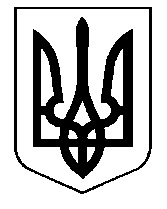 УКРАЇНАКАМ’ЯНСЬКА СІЛЬСЬКА РАДА    БЕРЕГІВСЬКОГО  РАЙОНУЗАКАРПАТСЬКОЇ  ОБЛАСТІІІ-ге засідання 7-ї сесії  8-го  скликанняР І Ш Е Н Н Явід  09 листопада   2021 року     №775с. Кам’янськеПро внесення змін до рішення сільської радивід 17 грудня 2020 року №45 «Про бюджет Кам′янської сільської територіальної громади на 2021 рік»(зі  змінами від 11 березня, 29 квітня, 14 липня, 6 серпня,7  жовтня, 21 жовтня 2021 року)07512000000 (код бюджету)Відповідно до пункту 23 статті 26 Закону України «Про місцеве самоврядування в Україні», статей 14, 23, 78, 91, 101, 103 Бюджетного кодексу України, враховуючи:розпорядження КМУ від 28.10.2021р. №1311-р «Деякі питання розподілу у 2021 році субвенції з державного бюджету місцевим бюджетам на реалізацію інфраструктурних проектів та розвиток об’єктів соціально-культурної сфери»;розпорядження КМУ від 28.10.2021р. №1337-р «Деякі питання розподілу у 2021 році субвенції з державного бюджету місцевим бюджетам на здійснення заходів щодо соціально-економічного розвитку окремих територій»;розпорядження голови Закарпатської ОДА від 27.10.2021р. №908 «Про внесення змін до обласного бюджету на 2021 рік»;розпорядження голови Закарпатської ОДА  від 03.11.2021р. №922 «Про розподіл субвенцій із державного і місцевих бюджетів та перерозподіл видатків у межах загального обсягу головних розпорядників коштів обласного бюджету на 2021 рік»;розпорядження Кам'янського сільського голови Берегівського району від 29.10.2021р. №02-03/86 «Про внесення змін до бюджету Кам'янської сільської територіальної громади на 2021 рік»;розпорядження Кам'янського сільського голови Берегівського району від 02.11.2021р. №02-03/90 «Про внесення змін до бюджету Кам'янської сільської територіальної громади на 2021 рік»;лист фінансового відділу Кам′янської сільської ради від 3 листопада 2021 року №224/01-09 «Про висновок щодо виконання дохідної частини бюджету Кам′янської сільської територіальної громади», та клопотання головних розпорядників бюджетних коштів, сільська радаВИРІШИЛА:     Затвердити зміни до обсягу на 2021 рік:доходів  сільського бюджету на 2021 рік згідно з додатком 1 до цього рішення;видатків сільського бюджету на 2021 рік  (у межах змін обсягу доходів та загального обсягу видатків), згідно з додатком 3.1 до цього рішення; профіциту за загальним фондом сільського бюджету згідно з додатком 2 до цього рішення;дефіциту за спеціальним фондом сільського бюджету згідно з додатком 2 до цього рішення.Затвердити зміни до додатку 3 рішення сільської ради «Про бюджет Кам′янської сільської територіальної громади на 2021 рік» - «Розподіл видатків сільського бюджету на 2021 рік за головними розпорядниками коштів» згідно з додатком 3 до цього рішення.Затвердити бюджетні призначення головним розпорядникам коштів сільського бюджету на 2021 рік у розрізі відповідальних виконавців за бюджетними програмами згідно з додатком 3 до цього рішення.Затвердити на 2021 рік міжбюджетні трансферти згідно з додатком 4 до цього рішення.Затвердити на 2021 рік розподіл коштів бюджету розвитку на здійснення заходів із будівництва, реконструкції, реставрації та капітального ремонту об’єктів виробничої, комунікаційної та соціальної інфраструктури за об’єктами згідно з додатком 5 до цього рішення.Затвердити розподіл витрат сільського бюджету на реалізацію місцевих (регіональних) програм у 2021 році, згідно додатком 6 до цього рішення.Внести зміни у додаток №5 до рішення сільської ради від 7 жовтня 2021року №673 «Про внесення змін до рішення сільської ради від 17 грудня 2020 року №45  «Про бюджет Кам′янської сільської територіальної громади на 2021 рік» (зі змінами від 11 березня, 29 квітня, 14 квітня, 6 серпня 2021 року)» в частині зміни назви об’єктів за ПКД, а саме, в колонці 5 рядка 3 назву «Капітальний ремонт вулиці від №205 до кладовища у селі Арданово» замінити на назву «Капітальний ремонт комунальної вулиці від №205 до кладовища в с.Арданово» та назву «Капітальний ремонт дороги вулиці від №129 до №155 кладовища у селі Богаревиця» на назву «Капітальний ремонт дороги вулиці від №129 до № 155 в с. Богаревиця Іршавського району».Додатки 1-6, 3.1 до цього рішення є його невід’ємною частиною.Контроль за виконанням цього рішення покласти на постійну комісію сільської ради з питань фінансів, бюджету, планування соціально-економічного розвитку, інвестицій та міжнародного співробітництва.Сільський голова                                                        Михайло СТАНИНЕЦЬУКРАЇНАКАМ’ЯНСЬКА СІЛЬСЬКА РАДА    БЕРЕГІВСЬКОГО  РАЙОНУЗАКАРПАТСЬКОЇ  ОБЛАСТІІІ-ге засідання 7-ї сесії  8-го  скликанняР І Ш Е Н Н Явід 09 листопада 2021 року   №776с. Кам’янськеПро затвердження звіту про виконаннябюджету Кам'янської сільської територіальноїгромади  за дев'ять місяців 2021 рокуВідповідно до пункту 1 статті 26, статті 28 Закону України "Про місцеве самоврядування в Україні", статті 80 Бюджетного кодексу України, Кам’янська сільська рада                                                ВИРІШИЛА:	Затвердити звіт про виконання бюджету Кам'янської сільської територіальної громади  за дев'ять місяців 2021 року (додається).                                                                                                                                                                                           Сільський голова                                          Михайло СТАНИНЕЦЬПОЯСНЮВАЛЬНА ЗАПИСКАдо звіту про виконання бюджетуКам'янської сільської територіальної громади за дев'ять місяців 2021 рокуДоходи	Бюджет Кам'янської сільської ТГ за дев'ять місяців 2021 року, разом по загальному і спеціальному фондах виконано у сумі 61 636,9 тис. грн..	Виконання плану по власних доходах загального фонду сільського бюджету за звітній період забезпечено на 106,3%,  або ж при затвердженому плані доходів – 9585,7 тис. грн., фактично надійшло – 10 192,5 тис. грн.. Таким чином, понадпланові надходження коштів до сільського бюджету за звітній період склали 606,8 тис. грн.. 	В розрізі джерел доходів забезпечено виконання на 104,7% по податку на доходи фізичних осіб, або понад затверджений план (5 476,2 тис. грн.), надійшло більше на 260,3 тис. грн..	Надходження акцизного податку з вироблених в Україні та ввезених на митну територію України підакцизних товарів (пального) склали 889,4 тис. грн., що забезпечило виконання плану на 80,3%. Зниження відсотка виконання плану по надходженню даного виду податку спричинено відтермінування Кабінетом Міністрів України прийняття Постанови про розподіл часток акцизу у 2 півріччі 2021 року (№ 1016 від 29 вересня 2021 р. “Про внесення змін до Порядку зарахування частини акцизного податку з виробленого в Україні та ввезеного на митну територію України пального до загального фонду відповідних бюджетів місцевого самоврядування”). На 129,9% виконано заплановані обсяги доходів по акцизному податку від реалізації суб’єктами господарювання підакцизних товарів (алкоголю і тютюну). На 63,9% або на 91,2 тис. грн. перевиконано планові надходження по сплаті земельного податку юридичними особами. На 148,6% виконано планові надходження по орендній платі з юридичних осіб. Виконання плану по земельному податку з фізичних осіб забезпечено на 80%. При цьому на 35,2% перевиконано план по орендній платі з фізичних осіб або на 22,5 тис. грн..Виконання плану по надходженнях  єдиного податку, в цілому, за звітній період склало 107,1%, або при плані 1 717,8 тис. грн., суб’єктами господарювання сплачено понад план 122,0 тис. грн.. При цьому, маємо тенденцію до збільшення єдиного податку з фізичних осіб на 20,3% до плану на звітній період та по єдиному податку з виробників сільськогосподарської продукції на 27,6%. Слід зазначити, значне зниження виконання плану по єдиному податку з юридичних осіб, всього – 17,4%, як наслідок недотримання бюджетом – 185,9 тис. грн.. Причиною цього є зменшення кількості юридичних осіб, які перебувають на спрощеній системі оподаткування, переходом деяких з їх числа на загальну систему оподаткування.За дев'ять місяців поточного року до сільського бюджету понад план залучено 10,4 тис. грн. плати за надання адміністративних послуг. 	Також у звітному періоді забезпечено перевиконання по надходження рентнії плати за спеціальне використання лісових ресурсів. Так, при плані 11,0 тис. грн., фактично надійшло 37,1 грн..	До спеціального фонду сільського бюджету впродовж дев'яти місяців поточного року залучено 409,1 тис. грн., що складає 62,0% до затвердженого плану на звітний період. На 240,8% забезпечено надходження екологічного податку, 51,5 тис. грн. – надходження коштів від відшкодування втрат сільськогосподарського і лісогосподарського виробництва; 30,0 тис. грн. склали надходження до бюджету розвитку від продажу землі несільськогосподарського призначення та 29,0 тис. грн. – від продажу майна комунальної власності, 255,6 тис. грн. - надходження від батьківської плати за відвідування дітей дошкільних навчальних закладів та за навчання учнів у Сілецькій ДШМ, 22,9 тис.грн. – благодійні внески.Видатки	Кам'янський сільський бюджет за дев'ять місяців 2021 року разом по загальному і спеціальному фондах виконано у сумі 50 776,9 тис. грн., у тому числі видатки загального фонду виконано у сумі 49 619,9 тис. грн., видатки спеціального фонду  бюджету ради – 1 157,0 тис. грн.«Державне управління»	На утримання апарату сільської ради в галузі «Державне управління», за звітній період профінансовано видатки на загальну суму 4 426,9 тис. грн.. Видатки на оплату праці з нарахуваннями працівникам виконавчого органу ради за перше півріччя поточного року склали 4 037,3 тис. грн.. На оплату енергоносіїв, в цій галузі, спрямовано 144,9 тис. грн., а в цілому на захищені статті по органу місцевого самоврядування із загального фонду сільського бюджету, спрямовано 94,5% від загального обсягу видатків за вказаний період. Також, протягом звітнього періоду поточного року із спеціального фонду сільського бюджету спрямовано 54,1 тис. грн. на придбання комп'ютерного обладнання, оргтехніки та кондиціонера для забезпечення робочого процессу  працівників виконавчого органу ради, 49,9 тис. грн. на виготовлення проектно-кошторисної документації по обєкту «Реконструкція будівлі Кам′янської сільської ради під ЦНАП по вулиці Українській, 1 с. Кам′янське, Іршавський район». За рахунок коштів отриманих від оренди майна комунальної власності проведено закупівлю предметів та матеріалів, а також канцтоварів на суму 38,4 тис. грн.«Освіта»	По галузі «Освіта», в цілому, із загального фонду сільського бюджету профінансовано видатки на загальну  суму 43 129,0 тис. грн..	Видатки на утримання дошкільних навчальних закладів за дев'ять місяців поточного року, склали 7 664,7 тис. грн., із них видатки загального фонду – 7 263,3 тис.грн..	Із загальної суми видатків на оплату праці з нарахуваннями працівникам дошкільних навчальних закладів спрямовано 6 919,5 тис. грн., 211,5 тис. грн. на оплату спожитих комунальних послуг та енергоносіїв, 262,8 тис. грн. на оплату продуктів харчування та на капітальні видатки спрямовано  – 202,3 тис.грн.., зокрема для придбання ігрового майданчика – 30,0 тис. грн., для виготовлення ПКД по Капітальному ремонту будівлі Арданівського ЗДО – 48,1 тис. грн., та проведення Капітального ремонту даху Кам'янського ЗДО – 124,1 тис. грн.	По закладах загальної середньої освіти видатки сільського бюджету за звітній період, склали 34 154,1 тис.грн., у тому числі видатки за рахунок освітньої субвенції на оплату праці з нарахуваннями педпрацівникам загальноосвітніх навчальних закладів – 27 384,2 тис. грн. та за рахунок коштів сільського бюджету на оплату праці з нарахуваннями технічному і обслуговуючому персоналу шкіл спрямовано 5 715,5 тис.грн.. На оплату комунальних послуг і енергоносіїв профінансовано  728,3  тис. грн., на продукти харчування – 8,7 тис . грн. та на інші незахищені статті видатків – 219,1 тис. грн. За рахунок коштів, що передаються із загального фонду у бюджет розвитку, придбано ігрових майданчиків для Дунковицького ЗЗСО І-ІІ ст. та Сілецького ЗЗСО І-ІІ ст.   на суму 49,9 тис. грн.. та виготовлено  ПКД по об'єкту «Капітальний ремонт фасаду основної будівлі Кам′янського закладу загальної середньої освіти І-ІІІ ступенів із облаштуванням  вхідних груп та впровадженням заходів для забезпечення умов інклюзивності в с.Кам′янське по вул. Мукачівській, 4 Берегівського району» на суму 48,5 тис. грн..	На утримання Сілецької дитячої школи мистецтв впродовж дев’яти місяців поточного року профінансовано і використано коштів на оплату праці з нарахуваннями працівникам закладу на загальну суму 1 640,5 тис. грн.	За рахунок отриманих з державного бюджету коштів субвенції, профінансовано видатки на надання державної підтримки особам з особливими освітніми потребами (на 3-ох учнів, які потребують інклюзивної форми навчання), на загальну суму 14,3 тис. грн. поСілецькому  ЗЗСО І-ІІ ст..	За рахунок спрямованого залишку коштів освітньої субвенції придбано лінолеум для Хмільницького ЗЗСО І-ІІІ ст. вартістю 49.9 тис. грн., придбано будівельних матеріалів для проведення поточного ремонту в закладах ЗСО громади на суму 55,2 тис. грн., а також на суму – 49,9 грн.  проведено поточний реонт Мідяницької гімназії. За рахунок передачі коштів залишу освітньої субвенції до бюджету розвитку проведено Капітальний ремон підлоги окремих приміщень Дунковицької гімназії, видатки по якій за звітій період склали 199,2 тис. грн..	За рахунок коштів субвенції на забезпечення якісної, сучасної та доступної загальної середньої освіти «Нова українська школа» придбано принтери для кабінетів початкової школи на суму 49,8 тис. грн.Охорона здоров'я	По галузі «Охорона здоров'я» видатки за звітній період  склали 402,5 тис. грн. З них,  профінансовано видатки на оплату спожитих енергоносіїв лікарськими амбулаторіями та ФАПами, які функціонують у населених пунктах, що входять до складу територіальної громади на суму 139,0 тис. грн.,  на лікування хворих на цукровий і нецукровий діабет на суму 208,3 тис. грн. та видатки на реалізацію завдань і цілей місцевої Програми забезпечення пільговим відпуском лікарських засобів окремих груп населення  та за певними категоріями захворювань у разі амбулаторного лікування мешканців Кам'янської сільської ради на суму 55,2 тис. грн..Соціальний захист та соціальне забезпечення
	По даній галузі за звітній період видатки склали 381,7 тис. грн., з яких 229,5 тис. грн. – кошти для виконання місцевої прорами «Турбота» використані на надання матеріальної допомоги жителям громади; 32,3 тис. грн. – кошти витрачені на оплату праці з нарахуваннями по Програмі організації громадських робіт; 49,9 тис.грн. – кошти передані до бюджету розвитку для виготовлення ПКД по об'єкту  «Реконструкція частини будівлі під денний центр соціально-психологічної допомоги особам, які постраждали від домашнього насильства та насильства за ознакою статі, по вулиці Центральній , 71 а в с. Кам′янське Берегівського району».Культура	В галузі культури видатки за звітній період склали 445,2 тис. грн.. За рахунок виділених бюджетних асигнувань, профінансовано видатки на оплату праці з нарахуваннями працівникам будинків культури та клубних установ, а також забезпечено функціонування створенного КЗ «Цент культурних послуг».Житлово-комунальне господарство	За січень-вересень поточного року на організацію робіт з благоустрою населених пунктів із сільського бюджету використано 539,8 тис. грн., із яких 393,7 тис. грн. спрямовано на оплату електроенергії за вуличне освітлення населених пунктів, 49,5 тис. грн. на поточне утримання вулиць і доріг комунальної власності у населених пунктах у зимовий період, 25,2 тис. грн. на придбання і встановлення мусорних контейнерів у с. Сільце та на виконання робіт з благоустрою у населених пунктах – 39,4 тис. грн.., для розробки схем санітарної очистки населених пунктів – 31,9 тис. грн.	На проведення поточного ремонту і утримання доріг комунальної власності у населених пунктах (підсипка щебенем, розчистка кюветів та ін.), впродовж звітнього періоду використано 49,7 тис.грн.. На виготовлення ПКД по дорогах місцевого значення використано 90,2 тис. грн.	Із сільського бюджету за дев'ять місяців поточного року профінансовано видатки на утримання фінансового відділу Кам'янської сільської ради. Обсяг таких видатків склав 353,6 тис. грн., із них 306,2 тис. грн.спрямовано на оплату праці з нарахуваннями, 28,2 тис. грн. на придбання комп'ютерної техніки та 19,2 тис. грн. – інші видатки.Міжбюджетні трансферти	Впродовж дев'ять місяців поточного року сільським бюджетом отримано кошти субвенцій і дотацій на загальну суму 50 937,2 тис. грн. у тому числі:	- 12 902,4 тис. грн. базова дотація;	- 30 099,2 тис. грн. освітня субвенція;	- 2 181,6 тис. грн. дотація з місцевого бюджету на здійснення переданих з державного бюджету видатків з утримання закладів освіти та охорони здоровя за рахунок відповідної додаткової дотації з державного бюджету;	- 26,6 тис. грн. субвенція з місцевого бюджету на надання державної підтримки особам з особливими освітніми потребами за рахунок відповідної субвенції з державного бюджету;	- 212,8 тис. грн. субвенція з місцевого бюджету на здійснення підтримки окремих закладів у системі охорони здоров'я за рахунок відповідної субвенції з державного бюджету (цукровий та нецукровий діабет)- 103,0 тис. грн. - інші субвенції з місцевого бюджету (Для співфінансування оплати праці з нарахуваннями педагогічних працівників Сілецької ДМШ у 2021 році);- 98,0 тис. грн. - субвенція з місцевого бюджету на здійснення природоохоронних заходів (з обласного бюджету);-  578,2 тис. грн. - Субвенція з державного бюджету місцевим бюджетам на забезпечення якісної, сучасної та доступної загальної середньої освіти «Нова українська школа»;- 3 000,0 тис. грн. - субвенція з державного бюджету місцевим бюджетам на розвиток мережі центрів надання адміністративних послуг;- 1 792,1 тис. грн. - субвенція з державного бюджету місцевим бюджетам на створення мережі спеціалізованих служб підтримки осіб, які постраждали від домашнього насильства та/ або насильства за ознакою статі -- 41,4 тис. грн. - субвенція з державного бюджету місцевим бюджетам на реалізацію заходів, спрямованих на підвищення доступності широкосмугового доступу до Інтернету в сільській місцевості.За звітній період передано трансфер у сумі 2 385,24 грн. до обласного бюджету, як субвенція з місцевого бюджету на реалізацію заходів, спрямованих на розвиток системи охорони здоров’я у сільській місцевості, за рахунок залишку коштів відповідної субвенції з державного бюджету, що утворилася на початок бюджетного періоду  по об'єкту Амбулаторія загальної практики сімейної медицини в с. Арданово, Іршавського району-будівництво.	За дев'ять місяців 2021 року у повному обсязі проведено виплату  заробітної плати з нарахуваннями працівникам закладів і установ бюджетної сфери Кам'янської сільської ради та проведено оплату, спожитих бюджетними установами, енергоресурсів.	Станом на 1 жовтня 2021 року по установах, що фінансуються із сільського бюджету, дебіторська та кредиторська заборгованість відсутня.	За рішенням сесій сільської ради, у березні, квітні, липні, серпні поточного року спрямовано кошти вільного залишку загального фонду на суму – 211,8 тис. грн., залишку коштів спеціального фонду у сумі – 141,9 тис. грн., залишку коштів освітньої субвенції у сумі 990,0 тис. грн., у тому числі 570,0 тис. грн. передано до спеціального фонду бюджету ради на капітальні видатки.Начальник фінансового відділу                                   Оксана СИМЧИКУКРАЇНАКАМ’ЯНСЬКА СІЛЬСЬКА РАДА    БЕРЕГІВСЬКОГО  РАЙОНУЗАКАРПАТСЬКОЇ  ОБЛАСТІІІ-ге засідання 7-ї сесії  8-го  скликанняР І Ш Е Н Н Явід  09 листопада   2021 року     №777с. Кам’янськеНа виконання  статей 26 та 31 Закону України "Про місцеве самоврядування в Україні", відповідно до наказу Міністерства регіонального розвитку, будівництва та житлово-комунального господарства України №290 від 16.11.2011 року "Про затвердження Порядку розроблення містобудівної документації", сесія сільської ради ВИРІШИЛА:1. Надати дозвіл на розробку детального плану території земельної ділянки, що знаходиться у комунальній власності Кам’янської сільської  ради, орієнтовною площею 6,0 га, розташована в контурі № 249 та  № 252 в с. Кам’янське по вул. Мукачівській Берегівського району Закарпатської області  для будівництва багатофункціонального  спортивного стадіону.2. Укласти договір на виконання робіт з виготовлення детального плану території з проектною організацією, яка має відповідний кваліфікаційний сертифікат чи ліцензію на виконання зазначених робіт.3.   Дане рішення оприлюднити на веб-сайті сільської ради. 4. Організувати проведення громадських слухань щодо врахування громадських інтересів під час розроблення проекту детального плану території. Беручи до уваги соціальну значимість проекту – провести громадські слухання у стислі терміни.5. Затвердити детальний план території окремим рішенням сільської ради з урахуванням результатів громадських слухань.6.  Контроль за виконання  цього рішення покласти на постійну комісію з питань земельних відносин, природокористування, планування територій, будівництва, архітектури, охорони пам’яток, історичного середовища та благоустрою  (Кузьма Ю.Ю.)Сільський голова                                                     Михайло СТАНИНЕЦЬУКРАЇНАКАМ’ЯНСЬКА СІЛЬСЬКА РАДА    БЕРЕГІВСЬКОГО  РАЙОНУЗАКАРПАТСЬКОЇ  ОБЛАСТІІІ-ге засідання 7-ї сесії  8-го  скликанняР І Ш Е Н Н Явід  09 листопада   2021 року  №778с. Кам’янськеПро внесення змін до рішення сільської ради від 16 січня 2021 року№ 142 «Про затвердження Програмизапобігання та ліквідації забруднення навколишнього природного середовищана 2021-2023 роки».Відповідно Закону України "Про місцеве самоврядування в Україні", статті 91 Бюджетного кодексу України, Закону України «Про охорону навколишнього природного середовища», керуючись постановою Кабінету Міністрів України від 17.09.1996 р. №1147 «Про затвердження переліку видів діяльності, що належать до природоохоронних заходів» (зі змінами), сільська рада   ВИРІШИЛА:1. Внести зміни до Програми запобігання та ліквідації забруднення навколишнього природного середовища на 2021-2023 роки», а саме:                                                                                                                                                                                                           1.1 Додаток до Програми «Перелік заходів, спрямованих на реалізацію Програми запобігання та ліквідації забруднення навколишнього природного середовища на 2021-2023 роки», викласти у новій редакції (додається)                 	1.2  У абзаці 2 пункту 5 «Фінансове забезпечення Програми цифру «230 000 (двісті тридцять тисяч) гривень»,  замінити на цифру «46 670 000 (сорок шість мільйонів шістсот сімдесят тисяч) гривень».	1.3 Затвердити Паспорт програми у новій редакції (додається).	2. Визнати таким, що втратило чинність рішення сільської ради від  29.04.2021 р. № 313 «Про внесення змін до рішення 2-ої позачергової сесії VIII скликання сільської ради від 16.01.2021 року № 142».          3. Контроль за виконанням даного рішення покласти на постійну комісію сільської ради з фінансів, бюджету планування соціально-економічного розвитку, інвестицій та міжнародного співробітництва та відділ архітектури, земельних відносин, ЖКГ та державного архітектурного контролю сільської ради.Сільський голова                                      Михайло  СТАНИНЕЦЬЗАТВЕРДЖЕНО                                                                                                                       рішенням ІІ-го засідання 7-ї сесії 8-го скликання                                                                                                                        від 09.11.2021р. №778ПАСПОРТ ПРОГРАМИЗапобігання та ліквідації забруднення навколишнього природного середовища на 2021-2023роки                                                                                                        ДОДАТОК                                                                                                   до рішення ІІ-го засідання 7-ї сесії 8-го скликання                                                                                                          від 09.11.2021 р. №778Перелік заходів,спрямованих на реалізацію Програми запобігання та ліквідації забруднення навколишнього природного середовища  на 2021-2023 рокиСекретар ради                                                                              Євгенія АНДРЕЛАУКРАЇНАКАМ’ЯНСЬКА СІЛЬСЬКА РАДА    БЕРЕГІВСЬКОГО  РАЙОНУЗАКАРПАТСЬКОЇ  ОБЛАСТІІІ-ге засідання 7-ї сесії  8-го  скликанняР І Ш Е Н Н Явід  09 листопада   2021 року  №779с. Кам’янськеПро умови оплати праці працівників комунальної  установи« Центр надання соціальних послуг»сільської ради	Відповідно до статей 26,59 Закону України  «Про місцеве самоврядування в Україні», Постанови  Кабінету Міністрів України від 11 листопада 2015 року  №1034 «Про внесення змін до постанов  Кабінету Міністрів України від 02 серпня 1995 року №597, від 19 травня 1999 року №859”,  з метою впорядкування  умов  і розміру оплати праці працівників комунальної установи «Центр надання соціальних послуг», сільська рада                                                       ВИРІШИЛА:1. Затвердити Положення про умови оплати праці  працівників Комунальної установи «Цент надання соціальних послуг», що належить до комунальної власності Кам’янської сільської ради,  (додається).2. Контроль за виконанням цього рішення покласти на постійну комісію сільської ради з питань фінансів, бюджету, планування соціально-економічного розвитку, інвестицій та міжнародного співробітництва.Сільський голова                                                       Михайло СТАНИНЕЦЬДодаток                                                                                                       до рішення ІІ-го засідання 7-ї сесії 8-го скликання                                                                                                       від 09.11.2021 № 779ПОЛОЖЕННЯпро умови  оплати праці працівників Комунальної установи «Центр надання соціальних послуг»  Кам’янської сільської ради Берегівського району Закарпатської області  1. Загальні положення.Положення «Про умови  оплати праці працівників Комунальної установи «Центр надання соціальних послуг» Кам’янської сільської ради Берегівського району Закарпатської області (далі Положення) розроблене відповідно до Кодексу законів про працю України, Бюджетного кодексу України, Законів України «Про державні соціальні стандарти та державні соціальні гарантії», «Про оплату праці», статті 64 Закону України «Про місцеве самоврядування в Україні», згідно постанови Кабінету Міністрів України від 30.08.2002 року №1298 «Про оплату праці працівників на основі Єдиної тарифної сітки розрядів і коефіцієнтів з оплати праці працівників установ, закладів та організацій окремих галузей бюджетної сфери» (зі змінами), наказу Міністерства праці та соціальної політики України, Міністерства охорони здоров'я України від 05 жовтня 2005 року № 308/519 «Про впорядкування умов оплати праці працівників закладів охорони здоров'я та установ соціального захисту населення» (зі змінами).Дане Положення запроваджується для підвищення матеріальної зацікавленості працівників Комунальної установи «Центр надання соціальних послуг» Кам’янської сільської ради  Берегівського району  Закарпатської області (далі-Центр) у поліпшенні індивідуальних результатів, результатів діяльності структурних підрозділів та установи загалом. Положення спрямоване на посилення взаємозв’язку заробітної плати працівника з його особистим трудовим внеском та кінцевими результатами роботи установи.2. Формування посадового окладу.2.1.   Тарифні розряди установлюються відповідно до Постанови Кабінету Міністрів України від 30.08.2002 №1298 «Про оплату праці працівників на основі Єдиної тарифної сітки розрядів і коефіцієнтів з оплати праці працівників установ, закладів та організацій окремих галузей бюджетної сфери» (із змінами).2.2.  Посадові оклади (тарифні ставки) за розрядами Єдиної тарифної сітки визначаються шляхом множення окладу (ставки) працівника 1 тарифного розряду на відповідний тарифний коефіцієнт.  2.3.     Посадовий оклад головного бухгалтера на 10 відсотків менше ніж посадовий оклад директора установи.3. Встановлення надбавок та підвищення посадового окладу.            3.1.      Надати право директору Центру установлювати (або особі, що його замінює):фахівцям із соціальної роботи та соціальним робітників підвищення посадового окладу на 15 відсотків у зв’язку із шкідливими та важкими умовами праці;соціальним робітникам, які безпосередньо обслуговують осіб із значно зниженою рухомою активністю та ліжкових хворих, підвищення посадового  окладу на 20 відсотків;працівникам в межах затвердженого фонду оплати праці надбавки у розмірі до 50 відсотків посадового окладу за високі досягнення у праці та складність, напруженість у роботі за фактично відпрацьований час.завідувачам відділень, фахівцям із соціальної роботи, соціальним працівникам, психологам, соціальним робітникам надбавку за вислугу років.          3.2.   У разі несвоєчасного виконання завдань, погіршення якості роботи й порушення трудової дисципліни зазначена надбавка скасовується або зменшується за наказом директора Центру (або особі, що його замінює).          3.3.    Розпорядженням сільського голови установлювати директору Центру(або особі, що його замінює):-        надбавку за вислугу років;надбавку за високі досягнення у праці та складність, напруженість у роботі в межах затвердженого фонду оплати праці у розмірі до 50 відсотків посадового окладу.4. Встановлення надбавок за вислугу років4.1.   Надбавка за вислугу років установлюється працівникам Центру залежно від стажу роботи в такому розмірі: 	4.2.  Надбавка за вислугу років у Центрі обчислюється виходячи з посадового окладу з урахуванням підвищень посадового окладу працівника без урахування інших надбавок і доплат.	4.3. Надбавка за вислугу років виплачується щомісяця за фактично відпрацьований час за основним місцем роботи та за сумісництвом.	4.4. Встановлення надбавки за вислугу років або зміна її розміру проводиться з початку місяця, що настає за місяцем роботи, в якому виникло таке право.5. Преміювання працівників та надання  матеріальної допомоги.5.1. Система преміювання вводиться з метою посилення мотивації до праці працівників з урахуванням особистого внеску кожного члена колективу і зміцнення трудової та виконавчої дисципліни.5.2.   Преміювання здійснюється у межах фонду преміювання, утвореного у розмірі не менше як 10 відсотків посадових окладів та економії фонду оплати праці. Економія фонду оплати праці утворюється за рахунок незайнятих посад, тимчасової відсутності працівників ( у разі відсутності внаслідок тимчасової непрацездатності, перебування у відпустці без збереження заробітної плати, у відпустці у зв’язку з вагітністю та пологами, у відпустці по догляду за дитиною, тощо) та визначається як різниця між затвердженим у кошторисі фондом оплати праці і фактично використаним.5.3. Преміювання директора Центру (або особі, що його замінює) здійснюється розпорядженням голови сільської ради за фактично відпрацьований час, а також до державних, професійних свят та ювілейних дат, в межах коштів фонду преміювання у відсотках до посадового окладу.5.4. Преміювання працівників Центру проводиться за підсумками роботи за місяць відповідно до їх особистого вкладу в загальні результати роботи, рівня трудової та виконавської дисципліни, інтенсивності праці. В окремих випадках, за виконання особливо важливих робіт, за підсумками роботи за квартал, півріччя, рік, з нагоди державних і професійних дат, ювілейних дат може видаватися премія згідно наказу директора.5.5. Виплати премії проводяться одночасно з виплатою заробітної плати за поточний місяць.5.6. Преміювання здійснюється згідно наказу директора Центру. Премія виплачується працівникам за фактично відпрацьований період (не доводиться виплата за час тимчасової непрацездатності, щорічних основних та додаткових, соціальних відпусток, відпусток за власний рахунок, навчальних відпусток та інше) у відсотках до посадового окладу.5.7. Працівники можуть бути позбавлені премії повністю або частково за несвоєчасне та неякісне виконання посадових обов'язків та завдань, передбачених посадовими інструкціями, дорученнями керівництва, порушення трудової і виконавської дисципліни, правил внутрішнього трудового розпорядку та режиму роботи.5.8.  Директору Центра матеріальна допомога на оздоровлення у сумі посадового окладу при наданні щорічної відпустки (або її частини) та матеріальна допомога для вирішення соціально-побутових питань установлюється розпорядженням міського голови.5.9.  Директор має право надавати працівникам матеріальну допомогу для вирішення соціально-побутових питань та матеріальну допомогу на оздоровлення, у сумі не більше ніж один посадовий оклад один раз на рік, крім матеріальної допомоги на поховання.5.10. Допомога для оздоровлення виплачується працівникам при наданні щорічної відпустки (або будь-якої її частини) у розмірі посадового окладу. 5.11. Матеріальна допомога для вирішення соціально-побутових питань не є обов'язковою виплатою і виплачується за наявності коштів. Виплата матеріальної допомоги здійснюється в межах затверджених  видатків на оплату праці.6. Оплата праці6.1. Оплату праці працівників здійснювати у межах бюджетних асигнувань та відповідно до законодавчих актів України.6.2. Виплату заробітної плати працівникам здійснювати в строки, встановлені законодавством, але не рідше двох разів на місяць, через проміжок часу, що не перевищує шістнадцяти календарних днів (аванс до 15 числа, друга половина – до передостаннього робочого дня місяця).6.3  Розмір заробітної плати за першу половину місяця визначається не менше як за фактично відпрацьований час з розрахунку тарифної ставки (посадового окладу) працівника.6.4. Виплату індексації заробітної плати у зв’язку із зростанням індексу споживчих цін здійснювати згідно із законодавством.6.5. Якщо день виплати заробітної плати збігається з вихідним, святковим або неробочим днем, заробітну плату виплачувати напередодні. Заробітну плату працівникам за весь час щорічної відпустки, у тому числі і часткової, виплачувати не пізніше ніж за три дні до початку відпустки, при умові своєчасного (за 14 календарних днів до початку відпустки) подання про відпустку.7. Робочий час та його використання.7.1. В Центрі встановлюється п’ятиденний робочий тиждень, тривалість роботи працівника 40 годин на тиждень. Вихідні дні: субота, неділя.7.2. Розпорядок роботи наступний:- початок роботи: 8-00; - обідня  перерва: з 12-00 до 12-45;- закінчення роботи: 17-00, - в передсвяткові дні - до 15-45.7.3. Для виконання невідкладної і непередбаченої роботи працівники зобов’язані за наказом з’являтися на роботу у вихідні, святкові та неробочі дні, робота за які компенсується відповідно до чинного трудового законодавства.7.4. За наказом директора працівники можуть бути відкликані із щорічної або додаткової відпустки. Частина невикористаної відпустки, яка залишилася, надається працівнику у будь-який інший час відповідного року чи приєднується до відпустки у наступному році.7.5. Працівника, який з’явився на роботу у нетверезому стані, не допускається до роботи у цей робочий день і здійснюються дії відповідно до законодавства України.7.6. Черговість надання щорічної відпустки встановлюється графіком, який складається на кожен календарний рік та  затверджується у січні кожного року директором і доводиться до відома усіх працівників.                                                           У К Р А Ї Н АКАМ’ЯНСЬКА  СІЛЬСЬКА  РАДА БЕРЕГІВСЬКОГО  РАЙОНУ ЗАКАРПАТСЬКОЇ  ОБЛАСТІ2-ге  засідання  7 -ї сесії   8-го скликання Р І Ш Е Н Н Явід  09 листопада  2021 року  №780 с. Кам’янськеПро затвердження технічноїдокументації із землеустроющодо встановлення (відновлення) меж земельноїділянки в натурі на (місцевості) та передачу земельної ділянки у власністьгр. Глушко Василю Івановичумешк. с. Сільце, вул. Виноградна,  1 ,,Г’’         Розглянувши заяву гр. Глушко Василя Івановича мешк. с. Сільце вулиця  Виноградна, 1 ,,Г’’ та технічну документацію із землеустрою щодо встановлення (відновлення) меж земельної ділянки в натурі (на місцевості) для будівництва і обслуговування житлового будинку господарських будівель і споруд і витяг з Державного земельного кадастру про земельну ділянку, керуючись статтями 12,118,121,186 Земельного кодексу України, ст. 25, Закону України ,,Про землеустрій ’’ п. 34 ч.1 ст. 26 Закону України ,,Про місцеве самоврядування в Україні’’ сесія сільської ради                                         ВИРІШИЛА:          1. Затвердити технічну документацію із землеустрою щодо встановлення (відновлення) меж земельної ділянки в натурі (на місцевості), гр. Глушко Василю Івановичу мешк. с. Сільце вулиця  Виноградна, 1 ,,Г’’ загальною площею 0,0857 га кадастровий номер 2121987000:05:001:0333 , для будівництва і обслуговування житлового будинку господарських будівель і споруд, яка розташована за адресою  с. Сільце вул.  Виноградна, 1 ,,Г’’   Закарпатської області .            2. Передати безоплатно у власність земельну ділянку гр. Глушко Василю Івановичу мешк. с. Сільце вулиця  Виноградна, 1 ,,Г’’ загальною площею 0,0857 га кадастровий номер 2121987000:05:001:0333 , для будівництва і обслуговування житлового будинку господарських будівель і споруд, яка розташована за адресою  с. Сільце вул.  Виноградна, 1 ,,Г’’   Закарпатської області .           3. Громадянину  Глушко Василю Івановичу зареєструвати право власності на земельну ділянку в суб’єкта державної реєстрації прав.         4. Контроль за виконанням  цього рішення покласти на постійну комісію з питань земельних відносин, природокористування, планування територій, будівництва, архітектури, охорони пам’яток, історичного середовища та благоустрою (Кузьма Ю.Ю.)     Сільський голова                                                             М.М. Станинець                                                           У К Р А Ї Н АКАМ’ЯНСЬКА  СІЛЬСЬКА  РАДА БЕРЕГІВСЬКОГО  РАЙОНУ ЗАКАРПАТСЬКОЇ  ОБЛАСТІ2-ге  засідання  7 -ї сесії   8-го скликання Р І Ш Е Н Н Явід  09 листопада  2021 року  № 781с. Кам’янськеПро затвердження технічноїдокументації із землеустроющодо встановлення (відновлення) меж земельноїділянки в натурі на (місцевості) та передачу земельної ділянки у власністьгр. Сівач Володимиру Павловичумешк. с. Сільце, вул. Виноградна,  24         Розглянувши заяву гр. Сівач Володимира  Павловича  мешк. с. Сільце         вулиця  Виноградна, 24 та технічну документацію із землеустрою щодо встановлення (відновлення) меж земельної ділянки в натурі (на місцевості) для будівництва і обслуговування житлового будинку господарських будівель і споруд і витяг з Державного земельного кадастру про земельну ділянку, керуючись статтями 12,118,121,186 Земельного кодексу України, ст. 25, Закону України ,,Про землеустрій ’’ п. 34 ч.1 ст. 26 Закону України ,,Про місцеве самоврядування в Україні’’ сесія сільської ради                                         ВИРІШИЛА:          1. Затвердити технічну документацію із землеустрою щодо встановлення (відновлення) меж земельної ділянки в натурі (на місцевості), гр.                        Сівач Володимиру  Павловичу  мешк. с. Сільце вулиця  Виноградна, 24 загальною площею 0,1628 га кадастровий номер 2121987000:05:001:0189 , для будівництва і обслуговування житлового будинку господарських будівель і споруд, яка розташована за адресою  с. Сільце вул.  Виноградна, 24 Закарпатської області.            2. Передати безоплатно у власність земельну ділянку гр. Сівач Володимиру  Павловичу  мешк. с. Сільце вулиця  Виноградна, 24 загальною площею 0,1628 га кадастровий номер 2121987000:05:001:0189 , для будівництва і обслуговування житлового будинку господарських будівель і споруд, яка розташована за адресою  с. Сільце вул.  Виноградна, 24 Закарпатської області.           3. Громадянину  Сівач Володимиру  Павловичу зареєструвати право власності на земельну ділянку в суб’єкта державної реєстрації прав.         4. Контроль за виконанням  цього рішення покласти на постійну комісію з питань земельних відносин, природокористування, планування територій, будівництва, архітектури, охорони пам’яток, історичного середовища та благоустрою (Кузьма Ю.Ю.)     Сільський голова                                                             М.М. Станинець                                                           У К Р А Ї Н АКАМ’ЯНСЬКА  СІЛЬСЬКА  РАДА БЕРЕГІВСЬКОГО  РАЙОНУ ЗАКАРПАТСЬКОЇ  ОБЛАСТІ2-ге  засідання  7 -ї сесії   8-го скликання Р І Ш Е Н Н Явід  09 листопада  2021 року  № 782с. Кам’янськеПро затвердження технічноїдокументації із землеустроющодо встановлення (відновлення) меж земельноїділянки в натурі на (місцевості) та передачу земельної ділянки у власністьгр. Свиридовій  Марії Андріївнімешк. с. Сільце, вул. 8-го Березня, 16 ,,А’’         Розглянувши заяву гр. Свиридової Марії Андріївни  мешк. с. Сільце              вул.  8-го Березня, 16 ,,А’’ та технічну документацію із землеустрою щодо встановлення (відновлення) меж земельної ділянки в натурі (на місцевості) для будівництва і обслуговування житлового будинку господарських будівель і споруд і витяг з Державного земельного кадастру про земельну ділянку, керуючись статтями 12,118,121,186 Земельного кодексу України, ст. 25, Закону України ,,Про землеустрій ’’ п. 34 ч.1 ст. 26 Закону України ,,Про місцеве самоврядування в Україні’’ сесія сільської ради                                         ВИРІШИЛА:          1. Затвердити технічну документацію із землеустрою щодо встановлення (відновлення) меж земельної ділянки в натурі (на місцевості),                                   гр. Свиридової Марії Андріївни  мешк. с. Сільце      вул.  8-го Березня, 16 ,,А’’ загальною площею 0,1307 га кадастровий номер 2121987000:05:001:0176 , для будівництва і  обслуговування  житлового будинку господарських будівель                і споруд, яка розташована за адресою  с. Сільце вул.  8-го Березня, 16 ,,А’’ Закарпатської області.            2. Передати безоплатно у власність земельну ділянку гр. Свиридовій Марії Андріївні  мешк. с. Сільце      вул.  8-го Березня, 16 ,,А’’ загальною площею 0,1307 га кадастровий номер 2121987000:05:001:0176 , для будівництва і  обслуговування  житлового будинку господарських будівель   і споруд, яка розташована за адресою  с. Сільце вул.  8-го Березня, 16 ,,А’’ Закарпатської області.           3. Громадянці   Свиридовій Марії Андріївні  зареєструвати право власності на земельну ділянку в суб’єкта державної реєстрації прав.         4. Контроль за виконанням  цього рішення покласти на постійну комісію з питань земельних відносин, природокористування, планування територій, будівництва, архітектури, охорони пам’яток, історичного середовища та благоустрою (Кузьма Ю.Ю.)     Сільський голова                                                             М.М. Станинець                                                           У К Р А Ї Н АКАМ’ЯНСЬКА  СІЛЬСЬКА  РАДА БЕРЕГІВСЬКОГО  РАЙОНУ ЗАКАРПАТСЬКОЇ  ОБЛАСТІ2-ге  засідання  7 -ї сесії   8-го скликання Р І Ш Е Н Н Явід  09 листопада  2021 року  № 783с. Кам’янськеПро затвердження технічноїдокументації із землеустроющодо встановлення (відновлення) меж земельноїділянки в натурі на (місцевості) та передачу земельної ділянки у власністьгр. Марко Світлані Юріївнімешк. с. Сільце, вул. 8-го Березня, 59         Розглянувши заяву гр. Марко Світлани Юріївни  мешк. с. Сільце                   вул.  8-го Березня, 29  та технічну документацію із землеустрою щодо встановлення (відновлення) меж земельної ділянки в натурі (на місцевості) для будівництва і обслуговування житлового будинку господарських будівель і споруд і витяг з Державного земельного кадастру про земельну ділянку, керуючись статтями 12,118,121,186 Земельного кодексу України, ст. 25, Закону України ,,Про землеустрій ’’ п. 34 ч.1 ст. 26 Закону України ,,Про місцеве самоврядування в Україні’’ сесія сільської ради                                         ВИРІШИЛА:          1. Затвердити технічну документацію із землеустрою щодо встановлення (відновлення) меж земельної ділянки в натурі (на місцевості),                                   гр. Марко Світлани Юріївни  мешк. с. Сільце        вул.  8-го Березня, 59   загальною площею 0,1247 га кадастровий номер 2121987000:05:001:0174 , для будівництва і  обслуговування  житлового будинку господарських будівель  і споруд, яка розташована за адресою  с. Сільце вул.  8-го Березня, 59 Закарпатської області.            2. Передати безоплатно у власність земельну ділянку гр. Марко Світлані Юріївні  мешк. с. Сільце        вул.  8-го Березня, 59   загальною площею 0,1247 га кадастровий номер 2121987000:05:001:0174 , для будівництва і  обслуговування  житлового будинку господарських будівель  і споруд, яка розташована за адресою  с. Сільце вул.  8-го Березня, 59 Закарпатської області.           3. Громадянці   Марко Світлані Юріївні  зареєструвати право власності на земельну ділянку в суб’єкта державної реєстрації прав.         4. Контроль за виконанням  цього рішення покласти на постійну комісію з питань земельних відносин, природокористування, планування територій, будівництва, архітектури, охорони пам’яток, історичного середовища та благоустрою (Кузьма Ю.Ю.)     Сільський голова                                                             М.М. Станинець                                                           У К Р А Ї Н АКАМ’ЯНСЬКА  СІЛЬСЬКА  РАДА БЕРЕГІВСЬКОГО  РАЙОНУ ЗАКАРПАТСЬКОЇ  ОБЛАСТІ2-ге  засідання  7 -ї сесії   8-го скликання Р І Ш Е Н Н Явід  09 листопада  2021 року  № 784с. Кам’янськеПро затвердження технічноїдокументації із землеустроющодо встановлення (відновлення) меж земельноїділянки в натурі на (місцевості) та передачу земельної ділянки у власністьгр. Палош Івану Михайловичумешк. с. Сільце, вул. О. Кошового, 7         Розглянувши   заяву гр. Палош   Івана   Михайловича мешк. с. Сільце  вул.     О. Кошового, 7 та технічну документацію із землеустрою щодо встановлення (відновлення) меж земельної ділянки в натурі (на місцевості) для будівництва і обслуговування житлового будинку господарських будівель і споруд і витяг з Державного земельного кадастру про земельну ділянку, керуючись статтями 12,118,121,186 Земельного кодексу України, ст. 25, Закону України ,,Про землеустрій ’’ п. 34 ч.1 ст. 26 Закону України ,,Про місцеве самоврядування в Україні’’ сесія сільської ради                                         ВИРІШИЛА:          1. Затвердити технічну документацію із землеустрою щодо встановлення (відновлення) меж земельної ділянки в натурі (на місцевості),                                   гр. Палош   Івану   Михайловичу мешк. с. Сільце  вул.     О. Кошового, 7           загальною площею 0,2500 га кадастровий номер 2121987000:04:001:0177 , для будівництва і обслуговування житлового будинку господарських будівель і споруд, яка розташована за адресою  с. Сільце вул.  О. Кошового, 7 Закарпатської  області.            2. Передати безоплатно у власність земельну ділянку гр. Палош   Івану   Михайловичу мешк. с. Сільце  вул.     О. Кошового, 7           загальною площею 0,2500 га кадастровий номер 2121987000:04:001:0177 , для будівництва і обслуговування житлового будинку господарських будівель і споруд, яка розташована за адресою  с. Сільце вул.  О. Кошового, 7 Закарпатської  області.           3. Громадянину  Палош   Івану   Михайловичу  зареєструвати право власності на земельну ділянку в суб’єкта державної реєстрації прав.         4. Контроль за виконанням  цього рішення покласти на постійну комісію з питань земельних відносин, природокористування, планування територій, будівництва, архітектури, охорони пам’яток, історичного середовища та благоустрою (Кузьма Ю.Ю.)     Сільський голова                                                             М.М. Станинець                                                           У К Р А Ї Н АКАМ’ЯНСЬКА  СІЛЬСЬКА  РАДА БЕРЕГІВСЬКОГО  РАЙОНУ ЗАКАРПАТСЬКОЇ  ОБЛАСТІ2-ге  засідання  7 -ї сесії   8-го скликання Р І Ш Е Н Н Явід  09 листопада  2021 року  № 785с. Кам’янськеПро затвердження технічноїдокументації із землеустроющодо встановлення (відновлення) меж земельноїділянки в натурі на (місцевості) та передачу земельної ділянки у власністьгр. Ваш  Олесі  Михайлівнімешк. с. Сільце, вул. О. Кошового, 30         Розглянувши заяву гр. Ваш Олесі Михайлівни   мешк. с. Сільце  вул.                О. Кошового, 30 та технічну документацію із землеустрою щодо встановлення (відновлення) меж земельної ділянки в натурі (на місцевості) для будівництва і обслуговування житлового будинку господарських будівель і споруд і витяг з Державного земельного кадастру про земельну ділянку, керуючись статтями 12,118,121,186 Земельного кодексу України, ст. 25, Закону України ,,Про землеустрій ’’ п. 34 ч.1 ст. 26 Закону України ,,Про місцеве самоврядування в Україні’’ сесія сільської ради                                         ВИРІШИЛА:          1. Затвердити технічну документацію із землеустрою щодо встановлення (відновлення) меж земельної ділянки в натурі (на місцевості),                                   гр. Ваш Олесі Михайлівни   мешк. с. Сільце  вул.   О. Кошового, 30 загальною площею 0,1173 га кадастровий номер 2121987000:04:001:0173 , для будівництва і  обслуговування  житлового будинку господарських будівель  і споруд, яка розташована за адресою  с. Сільце вул.  О. Кошового, 30  Закарпатської області.            2. Передати безоплатно у власність земельну ділянку гр. Ваш Олесі Михайлівні   мешк. с. Сільце  вул.   О. Кошового, 30 загальною площею 0,1173 га кадастровий номер 2121987000:04:001:0173 , для будівництва і  обслуговування  житлового будинку господарських будівель  і споруд, яка розташована за адресою  с. Сільце вул.  О. Кошового, 30  Закарпатської області.           3. Громадянці   Ваш Олесі Михайлівні зареєструвати право власності на земельну ділянку в суб’єкта державної реєстрації прав.         4. Контроль за виконанням  цього рішення покласти на постійну комісію з питань земельних відносин, природокористування, планування територій, будівництва, архітектури, охорони пам’яток, історичного середовища та благоустрою (Кузьма Ю.Ю.)     Сільський голова                                                             М.М. Станинець                                                           У К Р А Ї Н АКАМ’ЯНСЬКА  СІЛЬСЬКА  РАДА БЕРЕГІВСЬКОГО  РАЙОНУ ЗАКАРПАТСЬКОЇ  ОБЛАСТІ2-ге  засідання  7 -ї сесії   8-го скликання Р І Ш Е Н Н Явід  09 листопада  2021 року  № 786Про затвердження технічноїдокументації із землеустроющодо встановлення (відновлення) меж земельноїділянки в натурі на (місцевості) та передачу земельної ділянки у власністьгр. Малейко  Ольги Андріївнімешк. с. Сільце, вул. Гранітна, 42         Розглянувши заяву гр. Малейко Ольги Андріївни  мешк. с. Сільце  вул.                Гранітна, 42 та технічну документацію із землеустрою щодо встановлення (відновлення) меж земельної ділянки в натурі (на місцевості) для будівництва і обслуговування житлового будинку господарських будівель і споруд і витяг з Державного земельного кадастру про земельну ділянку, керуючись статтями 12,118,121,186 Земельного кодексу України, ст. 25, Закону України ,,Про землеустрій ’’ п. 34 ч.1 ст. 26 Закону України ,,Про місцеве самоврядування в Україні’’ сесія сільської ради                                         ВИРІШИЛА:          1. Затвердити технічну документацію із землеустрою щодо встановлення (відновлення) меж земельної ділянки в натурі (на місцевості),                                   гр. Малейко Ольги Андріївни  мешк. с. Сільце  вул. Гранітна, 42 загальною площею 0,1000, га кадастровий номер 2121987000:05:001:0326 , для будівництва і  обслуговування  житлового будинку господарських будівель  і споруд, яка розташована за адресою  с. Сільце вул. Гранітна, 42  Закарпатської області.            2. Передати безоплатно у власність земельну ділянку гр. Малейко Ользі Андріївні  мешк. с. Сільце  вул. Гранітна, 42 загальною площею 0,1000, га кадастровий номер 2121987000:05:001:0326 , для будівництва і  обслуговування  житлового будинку господарських будівель  і споруд, яка розташована за адресою  с. Сільце вул. Гранітна, 42  Закарпатської області.           3. Громадянці   Малейко Ользі Андріївні зареєструвати право власності на земельну ділянку в суб’єкта державної реєстрації прав.         4. Контроль за виконанням  цього рішення покласти на постійну комісію з питань земельних відносин, природокористування, планування територій, будівництва, архітектури, охорони пам’яток, історичного середовища та благоустрою (Кузьма Ю.Ю.)     Сільський голова                                                             М.М. Станинець                                                           У К Р А Ї Н АКАМ’ЯНСЬКА  СІЛЬСЬКА  РАДА БЕРЕГІВСЬКОГО  РАЙОНУ ЗАКАРПАТСЬКОЇ  ОБЛАСТІ2-ге  засідання  7 -ї сесії   8-го скликання Р І Ш Е Н Н Явід  09 листопада  2021 року  № 787с. Кам’янськеПро затвердження технічноїдокументації із землеустроющодо встановлення (відновлення) меж земельноїділянки в натурі на (місцевості) та передачу земельної ділянки у власністьгр. Терновці Юрію  Васильовичумешк. с. Сільце, вул. І. Франка, 86         Розглянувши   заяву гр. Терновці  Юрія  Васильовича мешк. с. Сільце  вул.     І. Франка, 86 та технічну документацію із землеустрою щодо встановлення (відновлення) меж земельної ділянки в натурі (на місцевості) для будівництва і обслуговування житлового будинку господарських будівель і споруд і витяг з Державного земельного кадастру про земельну ділянку, керуючись статтями 12,118,121,186 Земельного кодексу України, ст. 25, Закону України ,,Про землеустрій ’’ п. 34 ч.1 ст. 26 Закону України ,,Про місцеве самоврядування в Україні’’ сесія сільської ради                                         ВИРІШИЛА:          1. Затвердити технічну документацію із землеустрою щодо встановлення (відновлення) меж земельної ділянки в натурі (на місцевості),                                   гр. Терновці  Юрію  Васильовичу мешк. с. Сільце  вул.     І. Франка, 86 загальною площею 0,2500 га кадастровий номер 2121987000:05:001:0323 , для будівництва і обслуговування житлового будинку господарських будівель і споруд, яка розташована за адресою  с. Сільце вул.  І. Франка, 86  Закарпатської  області.            2. Передати безоплатно у власність земельну ділянку гр. Терновці  Юрію  Васильовичу мешк. с. Сільце  вул.     І. Франка, 86 загальною площею 0,2500 га кадастровий номер 2121987000:05:001:0323 , для будівництва і обслуговування житлового будинку господарських будівель і споруд, яка розташована за адресою  с. Сільце вул.  І. Франка, 86  Закарпатської  області.           3. Громадянину  Терновці Юрію Васильовичу  зареєструвати право власності на земельну ділянку в суб’єкта державної реєстрації прав.         4. Контроль за виконанням  цього рішення покласти на постійну комісію з питань земельних відносин, природокористування, планування територій, будівництва, архітектури, охорони пам’яток, історичного середовища та благоустрою (Кузьма Ю.Ю.)     Сільський голова                                                             М.М. Станинець                                                           У К Р А Ї Н АКАМ’ЯНСЬКА  СІЛЬСЬКА  РАДА БЕРЕГІВСЬКОГО  РАЙОНУ ЗАКАРПАТСЬКОЇ  ОБЛАСТІ2-ге  засідання  7 -ї сесії   8-го скликання Р І Ш Е Н Н Явід  09 листопада  2021 року  № 788с. Кам’янськеПро затвердження технічноїдокументації із землеустроющодо встановлення (відновлення) меж земельноїділянки в натурі на (місцевості) та передачу земельної ділянки у власністьгр. Райко Ользі  Миколаїні мешк. с. Сільце, вул. Центральна, 52         Розглянувши заяву гр. Райко Ольги Миколаївни  мешк. с. Сільце  вул.                Центральна, 52 та технічну документацію із землеустрою щодо встановлення (відновлення) меж земельної ділянки в натурі (на місцевості) для будівництва і обслуговування житлового будинку господарських будівель і споруд і витяг з Державного земельного кадастру про земельну ділянку, керуючись статтями 12,118,121,186 Земельного кодексу України, ст. 25, Закону України ,,Про землеустрій ’’ п. 34 ч.1 ст. 26 Закону України ,,Про місцеве самоврядування в Україні’’ сесія сільської ради                                         ВИРІШИЛА:          1. Затвердити технічну документацію із землеустрою щодо встановлення (відновлення) меж земельної ділянки в натурі (на місцевості),                                   гр. Райко Ольги Миколаївни  мешк. с. Сільце  вул. Центральна, 52 загальною площею 0,0816, га кадастровий номер 2121987000:04:001:0172 , для будівництва і  обслуговування  житлового будинку господарських будівель  і споруд, яка розташована за адресою  с. Сільце вул. Центральна, 52  Закарпатської області.            2. Передати безоплатно у власність земельну ділянку гр. Райко Ользі Миколаївні  мешк. с. Сільце  вул. Центральна, 52 загальною площею 0,0816, га кадастровий номер 2121987000:04:001:0172 , для будівництва і  обслуговування  житлового будинку господарських будівель  і споруд, яка розташована за адресою  с. Сільце вул. Центральна, 52  Закарпатської області.           3. Громадянці   Райко Ользі Миколаївні  зареєструвати право власності на земельну ділянку в суб’єкта державної реєстрації прав.         4. Контроль за виконанням  цього рішення покласти на постійну комісію з питань земельних відносин, природокористування, планування територій, будівництва, архітектури, охорони пам’яток, історичного середовища та благоустрою (Кузьма Ю.Ю.)   Сільський голова                                                             М.М. Станинець                                                             У К Р А Ї Н АКАМ’ЯНСЬКА  СІЛЬСЬКА  РАДА БЕРЕГІВСЬКОГО  РАЙОНУ ЗАКАРПАТСЬКОЇ  ОБЛАСТІ2-ге  засідання  7 -ї сесії   8-го скликання Р І Ш Е Н Н Явід 09 листопада 2021 року  № 789с. Кам’янськеПро затвердження проекту землеустрою  щодо відведення земельної ділянки у власність гр. Терновці  Юрію  Васильовичумешк. с. Сільце вул. І. Франка, 86          Розглянувши заяву та проект землеустрою щодо відведення земельної ділянки  у  власність, гр. Терновці Юрія  Васильовича   мешк.  с. Сільце вул. І. Франка,  86   для ведення особистого селянського господарства   в   с.   Сільце, вул.. І.Франка (біля будинку) 86   та витяг з Державного земельного кадастру про реєстрацію земельної ділянки, керуючись пунктом 34 частини першої статті 26 Закону України “Про місцеве самоврядування в Україні”, статей  12, 118, 121,  Земельного кодексу України сесія  сільської ради                                              ВИРІШИЛА:         1. Затвердити  проект  землеустрою  щодо відведення земельної ділянки у власність гр. Терновці  Юрію  Васильовичу   мешк.  с. Сільце вул. І. Франка,  86  для ведення особистого селянського господарства   в   с. Сільце, вул..І.Франка   (біля будинку) 86 площею 0,2383 га,  кадастровий номер земельної ділянки 2121987000:05:001:1326.          2. Передати  земельну ділянку у власність, гр. Терновці  Юрію  Васильовичу   мешк.  с. Сільце вул. І. Франка,  86  для ведення особистого селянського господарства   в   селі   Сільце, вул..І.Франка  (біля будинку) 86  площею 0,2383 га,  кадастровий номер земельної ділянки  2121987000:05:001:1326.        3. Громадянину  Терновці  Юрію  Васильовичу   зареєструвати право власності на земельну ділянку в суб’єкта державної реєстрації прав.         4. Контроль за виконанням  цього рішення покласти на постійну комісію з питань земельних відносин, природокористування, планування територій, будівництва, архітектури, охорони пам’яток, історичного середовища та благоустрою (Кузьма Ю.Ю.) Сільський голова                                                                   М.М. Станинець                                                              У К Р А Ї Н АКАМ’ЯНСЬКА  СІЛЬСЬКА  РАДА БЕРЕГІВСЬКОГО  РАЙОНУ ЗАКАРПАТСЬКОЇ  ОБЛАСТІ2-ге  засідання  7 -ї сесії   8-го скликання Р І Ш Е Н Н Явід 09 листопада  2021 року  № 790с. Кам’янськеПро затвердження проекту землеустрою  щодо відведення земельної ділянки у власність гр. Фущіч Василю Івановичумешк. с. Сільце вул. З. Космодем’янської, 8          Розглянувши заяву та проект землеустрою щодо відведення земельної ділянки  у  власність, гр. Фущич  Василя  Івановича   мешк.  с. Сільце вул.                  З. Космодем’янської, 8 ,    для ведення особистого селянського господарства   в        с. Кам’янське, вул. Мукачівська біля ( АЗС) та витяг з Державного земельного кадастру про реєстрацію земельної ділянки, керуючись пунктом 34 частини першої статті 26 Закону України “Про місцеве самоврядування в Україні”, статей  12, 118, 121,  Земельного кодексу України сесія  сільської ради                                              ВИРІШИЛА:         1. Затвердити  проект  землеустрою  щодо відведення земельної ділянки у власність гр. Фущич  Василю  Івановичу   мешк.  с. Сільце вул.                                               З. Космодем’янської, 8  для ведення особистого селянського господарства   в   с. Кам’янське, вул. Мукачівська (біля АЗС)  площею 0,3800 га,  кадастровий номер земельної ділянки 2121984800:06:001:0303.          2. Передати  земельну ділянку у власність, гр. Фущич  Василю  Івановичу   мешк.  с. Сільце вул.  З. Космодем’янської, 8  для ведення особистого селянського господарства   в   с. Кам’янське, вул. Мукачівська (біля АЗС)  площею 0,3800 га,  кадастровий номер земельної ділянки 2121984800:06:001:0303.        3. Громадянину  Фущич  Василю  Івановичу   зареєструвати право власності на земельну ділянку в суб’єкта державної реєстрації прав.         4. Контроль за виконанням  цього рішення покласти на постійну комісію з питань земельних відносин, природокористування, планування територій, будівництва, архітектури, охорони пам’яток, історичного середовища та благоустрою (Кузьма Ю.Ю.) Сільський голова                                                                   М.М. Станинець                                                              У К Р А Ї Н АКАМ’ЯНСЬКА  СІЛЬСЬКА  РАДА БЕРЕГІВСЬКОГО  РАЙОНУ ЗАКАРПАТСЬКОЇ  ОБЛАСТІ2-ге  засідання  7 -ї сесії   8-го скликання Р І Ш Е Н Н Явід 09 листопада  2021 року  № 791с. Кам’янськеПро затвердження проекту землеустрою  щодо відведення земельної ділянки у власність гр. Лазорик Івану Васильовичумешк. с. Сільце вул. Садова, 41          Розглянувши заяву та проект землеустрою щодо відведення земельної ділянки  у  власність, гр. Лазорик Івана Васильовича   мешк.  с. Сільце вул.                   Садова, 41 ,    для ведення особистого селянського господарства   в   с. Сільце, контур № 628  та витяг з Державного земельного кадастру про реєстрацію земельної ділянки, керуючись пунктом 34 частини першої статті 26 Закону України “Про місцеве самоврядування в Україні”, статей  12, 118, 121,  Земельного кодексу України сесія  сільської ради                                              ВИРІШИЛА:          1. Затвердити  проект  землеустрою  щодо відведення земельної ділянки у власність гр. Лазорик Івану Васильовичу   мешк.  с. Сільце вул.    Садова, 41          для ведення особистого селянського господарства   в   с. Сільце, контур № 628   площею 0,4651 га,  кадастровий номер земельної ділянки 2121987000:05:001:0331.          2. Передати  земельну ділянку у власність, гр. Лазорик Івану Васильовичу   мешк.  с. Сільце вул.    Садова, 41   для ведення особистого селянського господарства   в   с. Сільце, контур № 628   площею 0,4651 га,  кадастровий номер земельної ділянки 2121987000:05:001:0331.        3. Громадянину  Лазорик Івану Васильовичу   зареєструвати право власності на земельну ділянку в суб’єкта державної реєстрації прав.         4. Контроль за виконанням  цього рішення покласти на постійну комісію з питань земельних відносин, природокористування, планування територій, будівництва, архітектури, охорони пам’яток, історичного середовища та благоустрою (Кузьма Ю.Ю.) Сільський голова                                                                   М.М. Станинець                                                              У К Р А Ї Н АКАМ’ЯНСЬКА  СІЛЬСЬКА  РАДА БЕРЕГІВСЬКОГО  РАЙОНУ ЗАКАРПАТСЬКОЇ  ОБЛАСТІ2-ге  засідання  7 -ї сесії   8-го скликання Р І Ш Е Н Н Явід 09 листопада  2021 року  № 792с. Кам’янськеПро затвердження проекту землеустрою  щодо відведення земельної ділянки у власність гр. Садварій  Михайлу  Васильовичумешк. с. Заріччя, вул. Центральна, 20          Розглянувши заяву та проект землеустрою щодо відведення земельної ділянки  у  власність, гр. Садварій Михайла  Васильовича   мешк.  с. Заріччя,       вул.  Центральна , 20    для ведення особистого селянського господарства   в                  с. Сільце,  урочище ,,Кутчик’’  та витяг з Державного земельного кадастру про реєстрацію земельної ділянки, керуючись пунктом 34 частини першої статті 26 Закону України “Про місцеве самоврядування в Україні”, статей  12, 118, 121,  Земельного кодексу України сесія  сільської ради                                              ВИРІШИЛА:         1. Затвердити  проект  землеустрою  щодо відведення земельної ділянки у власність гр. Садварій Михайлу  Васильовичу  мешк. с. Заріччя, вул.                 Центральна, 20    для ведення особистого селянського господарства   в   с. Сільце, урочище ,,Кутчик’’    площею 0,0932 га,  кадастровий номер земельної ділянки 2121987000:03:001:0176.          2. Передати  земельну ділянку у власність, гр. Садварій Михайлу  Васильовичу  мешк. с. Заріччя, вул.    Центральна, 20    для ведення особистого селянського господарства   в   с. Сільце, урочище ,,Кутчик’’    площею 0,0932 га,  кадастровий номер земельної ділянки 2121987000:03:001:0176.        3. Громадянину  Садварій Михайлу  Васильовичу  зареєструвати право власності на земельну ділянку в суб’єкта державної реєстрації прав.         4. Контроль за виконанням  цього рішення покласти на постійну комісію з питань земельних відносин, природокористування, планування територій, будівництва, архітектури, охорони пам’яток, історичного середовища та благоустрою (Кузьма Ю.Ю.) Сільський голова                                                                   М.М. Станинець                                                              У К Р А Ї Н АКАМ’ЯНСЬКА  СІЛЬСЬКА  РАДА БЕРЕГІВСЬКОГО  РАЙОНУ ЗАКАРПАТСЬКОЇ  ОБЛАСТІ2-ге  засідання  7 -ї сесії   8-го скликання Р І Ш Е Н Н Явід 09 листопада  2021 року  № 793с. Кам’янськеПро затвердження проекту землеустрою  щодо відведення земельної ділянки у власність гр. Урста  Вікторії  Василівнімешк. с. Сільце, вул. Центральна, 92 ,,А’’          Розглянувши заяву та проект землеустрою щодо відведення земельної ділянки  у  власність, гр. Урста  Вікторії  Василівни   мешк.  с. Сільце,       вул.  Центральна , 92 ,,А’’    для ведення особистого селянського господарства   в    с. Сільце,  вул. Центральна, 92  та витяг з Державного земельного кадастру про реєстрацію земельної ділянки, керуючись пунктом 34 частини першої статті 26 Закону України “Про місцеве самоврядування в Україні”, статей  12, 118, 121,  Земельного кодексу України сесія  сільської ради                                              ВИРІШИЛА:         1. Затвердити  проект  землеустрою  щодо відведення земельної ділянки у власність гр. Урста Вікторії Василівни  мешк. с. Сільце, вул.  Центральна, 92 ,,А’’    для ведення особистого селянського господарства   в   с. Сільце, Центральна, 92,    площею 0,1833  га,  кадастровий номер земельної ділянки 2121987000:05:001:0337.          2. Передати  земельну ділянку у власність, гр. Урста Вікторії Василівні  мешк. с. Сільце, вул.  Центральна, 92 ,,А’’    для ведення особистого селянського господарства   в   с. Сільце, Центральна, 92,    площею 0,1833  га,  кадастровий номер земельної ділянки 2121987000:05:001:0337.        3. Громадянці  Урста Вікторії Василівні  зареєструвати право власності на земельну ділянку в суб’єкта державної реєстрації прав.         4. Контроль за виконанням  цього рішення покласти на постійну комісію з питань земельних відносин, природокористування, планування територій, будівництва, архітектури, охорони пам’яток, історичного середовища та благоустрою (Кузьма Ю.Ю.) Сільський голова                                                                   М.М. Станинець   У К Р А Ї Н АКАМ’ЯНСЬКА  СІЛЬСЬКА  РАДА БЕРЕГІВСЬКОГО  РАЙОНУ ЗАКАРПАТСЬКОЇ  ОБЛАСТІ      2-ге  засідання  7 -ї сесії   8-го скликання Р І Ш Е Н Н Явід  09 листопада  2021 року  № 794с. Кам’янськеПро затвердження проекту землеустрою щодо відведення земельної ділянки увласність для  ідивідуального  садівництвагр. Шпак Василю Юрійовичу мешк. с. Сільце вул.  Молодіжна, 3              Розглянувши заяву та проект землеустрою щодо відведення земельної ділянки у власність,  гр. Шпак Василя Юрійовича  мешк. с. Сільце вул.   Молодіжна, 3   для  індивідуального  садівництва  в   селі Сільце,  вул.     Центральна, б/н  та витяг з Державного земельного кадастру про реєстрацію земельної ділянки, керуючись пунктом 34 частини першої статті 26 Закону України “Про місцеве самоврядування в Україні”, статей  12, 118, 121,  Земельного кодексу України сесія  сільської ради.ВИРІШИЛА:        1. Затвердити  проект  землеустрою  щодо відведення  земельної  ділянки  у власність  гр.  Шпак Василю Юрійовичу  мешк. с. Сільце вул. Молодіжна, 3         для ведення  індивідуального  садівництва в селі Сільце,  вул.  Центральна, б/н площею 0,0859  га,  кадастровий номер земельної ділянки 2121987000:05:001:0330.          2. Передати земельну ділянку у власність, гр. Шпак Василю Юрійовичу  мешк. с. Сільце вул. Молодіжна, 3         для ведення  індивідуального  садівництва в селі Сільце,  вул.  Центральна, б/н площею 0,0859  га,  кадастровий номер земельної ділянки 2121987000:05:001:0330.          3. Громадянину   Шпак Василю Юрійовичу  зареєструвати право власності на земельну ділянку в суб’єкта державної реєстрації прав.         4. Контроль за виконанням  цього рішення покласти на постійну комісію з питань земельних відносин, природокористування, планування територій, будівництва, архітектури, охорони пам’яток, історичного середовища та благоустрою (Кузьма Ю.Ю.)      Сільський голова                                                      М.М. Станинець   У К Р А Ї Н АКАМ’ЯНСЬКА  СІЛЬСЬКА  РАДА БЕРЕГІВСЬКОГО  РАЙОНУ ЗАКАРПАТСЬКОЇ  ОБЛАСТІ2-ге  засідання  7 -ї сесії   8-го скликання Р І Ш Е Н Н Явід  09 листопада   2021 року  № 795с. Кам’янськеПро надання дозволу на розробкупроекту землеустрою щодо відведення земельної ділянки у власністьгр. Гозда Тетяні Михайлівнімешк. с. Сільце вул. Молодіжна, 5               Розглянувши  заяву гр. Гозда Тетяни Михайлівни    мешк. с. Сільце,   вул. Молодіжна, 5  про надання дозволу  на розробку проекту землеустрою щодо відведення земельної ділянки  у власність для ведення особистого селянського господарства,  керуючись п.34 ст.26  Закону України ,,Про місцеве самоврядування в Україні ”, статтей 12, 81, 116, 118,121, Земельного кодексу України, сесія сільської  ради    ВИРІШИЛА:        1. Дати  дозвіл,   гр. Гозда Тетяни Михайлівни    мешк. с. Сільце,   вул. Молодіжна, 5  на розробку проекту землеустрою щодо відведення земельної ділянки у  в ласність, для ведення особистого селянського господарства    загальною  орієнтовною    площею  0,45   га  за     адресою  с. Сільце.         2. Зобов’язати       гр.  Гозда Тетяни Михайлівни    мешк. с. Сільце,   вул. Молодіжна, 5           2.1. виготовити  проект землеустрою щодо відведення земельної  ділянки   у власність для  ведення особистого селянського господарства  за адресою с. Сільце.            2.2. погодити проект землеустрою у встановленому законом порядку;           2.3. зареєструвати земельну ділянку в Державному земельному кадастрі;           2.4. проект відводу земельної ділянки  подати  на  розгляд  та затвердження чергової сесії.       3. Контроль за виконанням  цього рішення покласти на постійну комісію з питань земельних відносин, природокористування, планування територій, будівництва, архітектури, охорони пам’яток, історичного середовища та благоустрою (Кузьма Ю.Ю.)          Сільський  голова                                                       М.М.СтанинецьУ К Р А Ї Н АКАМ’ЯНСЬКА  СІЛЬСЬКА  РАДА БЕРЕГІВСЬКОГО  РАЙОНУ ЗАКАРПАТСЬКОЇ  ОБЛАСТІ2-ге  засідання  7 -ї сесії   8-го скликання Р І Ш Е Н Н Явід  09 листопада   2021 року  № 796с. Кам’янськеПро надання дозволу на розробкупроекту землеустрою щодо відведення земельної ділянки у власністьгр. Пирога Івану Івановичумешк. с. Сільце вул. Центральна, 69               Розглянувши  заяву гр. Пирога Івана Івановича    мешк. с. Сільце,   вул. Центральна, 69  про надання дозволу  на розробку проекту землеустрою щодо відведення земельної ділянки  у власність для ведення особистого селянського господарства,  керуючись п.34 ст.26  Закону України ,,Про місцеве самоврядування в Україні ”, статтей 12, 81, 116, 118,121, Земельного кодексу України, сесія сільської  ради    ВИРІШИЛА:        1. Дати  дозвіл, гр. Пирога Івану  Івановичу  мешк. с. Сільце,   вул. Центральна, 69    на розробку проекту землеустрою щодо відведення земельної ділянки у  власність, для ведення особистого селянського господарства    загальною  орієнтовною    площею  0,14    га  за     адресою  с. Сільце, урочище ,,Кутчик’’.        2.  Зобов’язати  гр. Пирога  Івана  Івановича мешк.  с. Сільце,  вул.        Центральна, 69             2.1. виготовити  проект землеустрою щодо відведення земельної  ділянки   у власність для  ведення особистого селянського господарства  за адресою с. Сільце урочище ,,Кутчик’’            2.2. погодити проект землеустрою у встановленому законом порядку;           2.3. зареєструвати земельну ділянку в Державному земельному кадастрі;           2.4. проект відводу земельної ділянки  подати  на  розгляд  та затвердження чергової сесії.        3. Контроль за виконанням  цього рішення покласти на постійну комісію з питань земельних відносин, природокористування, планування територій, будівництва, архітектури, охорони пам’яток, історичного середовища та благоустрою (Кузьма Ю.Ю.)          Сільський  голова                                                       М.М.СтанинецьУ К Р А Ї Н АКАМ’ЯНСЬКА  СІЛЬСЬКА  РАДА БЕРЕГІВСЬКОГО  РАЙОНУ ЗАКАРПАТСЬКОЇ  ОБЛАСТІ2-ге  засідання  7 -ї сесії   8-го скликання Р І Ш Е Н Н Явід  09 листопада  2021 року  № 797с. Кам’янськеПро передачу земельної ділянки у власність гр. Ваш Ользі Іванівнімешк. с. Сільце, вул. З. Космодем’янської, 5         Розглянувши заяву про передачу земельної ділянки у власність, гр.              Ваш Ольги Іванівни мешк. с. Сільце, вул. З. Космодем’янської, 5, для будівництва і обслуговування житлового будинку господарських будівель і споруд в селі Сільце, вул. З. Космодем’янської, 5  згідно договору купівлі-продажу житлового будинку, керуючись пунктом 34 частини першої статті 26 Закону України “Про місцеве самоврядування в Україні”, статей  12, 118, 121,  Земельного кодексу України сесія  сільської ради                                              ВИРІШИЛА:          1. Передати  земельну ділянку у власність, гр. Ваш Ольги Іванівни мешк. с. Сільце, вул. З. Космодем’янської, 5,, для будівництва і обслуговування житлового будинку господарських будівель і споруд в селі Сільце, вул. З. Космодем’янської, 5 що належить йому згідно свідоцтва про право на спадщину за законом житлового будинку НРК № 526984 від 02.08.2021 року, загальною площею 0,2225 га,  кадастровий номер земельної ділянки 2121987000:05:001:0185 .          2. Контроль за виконанням  цього рішення покласти на постійну комісію з питань земельних відносин, природокористування, планування територій, будівництва, архітектури, охорони пам’яток, історичного середовища та благоустрою (Кузьма Ю.Ю.)      Сільський голова                                                      М.М. Станинець       У К Р А Ї Н АКАМ’ЯНСЬКА  СІЛЬСЬКА  РАДА БЕРЕГІВСЬКОГО  РАЙОНУ ЗАКАРПАТСЬКОЇ  ОБЛАСТІ   2-ге  засідання  7 -ї сесії   8-го скликання 		                                       Р І Ш Е Н Н Явід  09 листопада 2021 року  № 798с. Кам’янськеПро виділення в натурі (на місцевості) земельної ділянки власнику земельної частки (паю) гр. Сушанин Івану Даниловичумешк. с. Сільце, вул. 8-го Березня, 47         Розглянувши заяву, гр. Сушанин Івана Даниловича, мешк. села Сільце  вул.8-го Березня, 47 про виділення в натурі (на місцевості)  земельної ділянки власнику земельної частки (паю), та надання у власність земельної частки (паю), яка розташована за межами населеного пункту на території Кам’янської сільської ради с. Сільце контур №360 та контур №365  Берегівського району Закарпатської області, для ведення товарного   сільськогосподарського виробництва на підставі сертифікату на право на земельну частку (пай) серія  ЗК  № 0076547, керуючись  до статей  12, 81, 116,  Земельного кодексу України, Закону України ,, Про порядок виділення в натурі (на місцевості) земельних ділянок власникам земельних часток (паїв)’’,ст. 25 Закону України ,, Про Землеустрій ’’, Закон України від 23.12.1997 року № 445 ,, Про внесення змін до деяких законодавчих актів України щодо вирішення питання колективної власності на землю, удосконалення правил землекористування у масивах земель сільськогосподарського призначення, запобігання рейдерству та стимулювання зрошення в Україні ’’    сесія сільської ради.                                              ВИРІШИЛА:        1. Виділити в натурі (на місцевості) земельну ділянку та надати у власність гр. Сушанин Івану Даниловичу мешк. села Сільце  вул.8-го Березня, 47, в замін сертифікату на право на земельну частку (пай) серія  ЗК № 0076547, від 23 грудня 1997року за № 445 з внесеними змінами від 18.03.2002 року  на території Кам’янської сільської  ради с. Сільце контур №360 та контур №365    Берегівського району згідно схеми паювання бувшого КСГП ім. Шевченка за межами населеного пункту для ведення товарного сільськогосподарського виробництва.        2. Громадянину  Сушанин Івану Даниловичу мешк. села Сільце  вул.8-го Березня, 47   здійснити заходи,   необхідні для виготовлення технічної документації щодо встановлення та (відновлення) меж земельної ділянки в натурі (на місцевості) та реєстрації речового права на земельну ділянку у відповідності до вимог чинного законодавства.        3. Контроль за виконанням  цього рішення покласти на постійну комісію з питань земельних відносин, природокористування, планування територій, будівництва, архітектури, охорони пам’яток, історичного середовища та благоустрою (Кузьма Ю.Ю.)     Сільський  голова                                                       М.М.СтанинецьУ К Р А Ї Н АКАМ’ЯНСЬКА  СІЛЬСЬКА  РАДА БЕРЕГІВСЬКОГО  РАЙОНУ ЗАКАРПАТСЬКОЇ  ОБЛАСТІ2-ге  засідання  7 -ї сесії   8-го скликання Р І Ш Е Н Н Явід  09 листопада   2021 року  № 799с. Кам’янськеПро надання дозволу на розробкупроекту землеустрою щодо відведення земельної ділянки у власністьгр. Караслай Івану Васильовичумешк. с. Заріччя, вул. Шевченка, 42 Розглянувши   заяву  гр.  Караслай Івана Васильовича с. Заріччя,   вул.                 Шевченка, 42   про надання дозволу  на розробку проекту землеустрою щодо відведення земельної ділянки  у власність для ведення особистого селянського господарства,  керуючись п.34 ст.26  Закону України ,,Про місцеве самоврядування в Україні ”, статтей 12, 81, 116, 118,121, Земельного кодексу України, сесія сільської  ради    	ВИРІШИЛА:1. Надати   гр.  Караслай  Івану  Васильовичу с. Заріччя,    вул.                 Шевченка, 42    дозвіл на розроблення з урахуванням вимог державних стандартів, норм і правил у сфері землеустрою, проекту землеустрою щодо відведення земельної ділянки у власність  орієнтовною    площею  0,0800  га   із  земель  комунальної   власності        для ведення особистого селянського господарства, що розташовані в с. Сільце  урочище    «Бережева-Гребля».  2.  Громадянину     Караслай  Івану  Васильовичу  вжити      заходів:  - щодо виготовлення та погодження проекту землеустрою щодо відведення зазначених земельних ділянок у власність у встановленому законом порядку.   - проект землеустрою, після державних реєстрацій земельних ділянок у Державному земельному кадастрі, надати на розгляд та затвердження сесії сільської ради.	  3. Контроль за виконанням  цього рішення покласти на постійну комісію з питань земельних відносин, природокористування, планування територій, будівництва, архітектури, охорони пам’яток, історичного середовища та благоустрою (Кузьма Ю.Ю.)     Сільський  голова                                                       М.М.СтанинецьУ К Р А Ї Н АКАМ’ЯНСЬКА  СІЛЬСЬКА  РАДА БЕРЕГІВСЬКОГО  РАЙОНУ ЗАКАРПАТСЬКОЇ  ОБЛАСТІ2-ге  засідання  7 -ї сесії   8-го скликання Р І Ш Е Н Н Явід  09 листопада   2021 року  № 800с. Кам’янськеПро надання дозволу на розробкупроекту землеустрою щодо відведення земельної ділянки у власністьгр. Кузьма Тетяні Антонівнімешк. с. Мідяниця,226               Розглянувши  заяву гр. Кузьма Тетяни Антонівни,   мешк. с.Мідяниця,226  про надання дозволу  на розробку проекту землеустрою щодо відведення земельної ділянки  у власність для ведення особистого селянського господарства,  керуючись п.34 ст.26  Закону України ,,Про місцеве самоврядування в Україні ”, статтей 12, 81, 116, 118,121, Земельного кодексу України, сесія сільської  ради  ВИРІШИЛА:        1. Дати  дозвіл,   гр. Кузьма Тетяні Антонівні,  мешк. с. Мідяниця,226  на розробку проекту землеустрою щодо відведення земельної ділянки  у  власність,  для ведення особистого селянського господарства    загальною  орієнтовною    площею  0,49 га  за  адресою  с.Мідяниця (біля будинку № 226)        2. Зобов’язати       гр.  Кузьма Тетяну Антонівну,  мешк. с. Мідяниця,226        2.1. виготовити  проект землеустрою щодо відведення земельної  ділянки   у власність для  ведення особистого селянського господарства  за адресою с. Мідяниця (біля будинку № 226)           2.2. погодити проект землеустрою у встановленому законом порядку;          2.3. зареєструвати земельну ділянку в Державному земельному кадастрі;          2.4. проект відводу земельної ділянки  подати  на  розгляд  та затвердження чергової сесії.       3. Контроль за виконанням  цього рішення покласти на постійну комісію з питань земельних відносин, природокористування, планування територій, будівництва, архітектури, охорони пам’яток, історичного середовища та благоустрою (Кузьма Ю.Ю.)  Сільський  голова                                                       М.М.СтанинецьУ К Р А Ї Н АКАМ’ЯНСЬКА  СІЛЬСЬКА  РАДА ІРШАВСЬКОГО  РАЙОНУ ЗАКАРПАТСЬКОЇ  ОБЛАСТІ    lІ -ге  засідання  7 -ї сесії   8 -го скликанняР І Ш Е Н Н Явід  09 листопада  2021 року  № 801с. Кам’янськеПро виділення в натурі (на місцевості) земельної ділянки власнику земельної частки (паю) гр. Терновці Володимиру Михайловичумешк. с. Кам’янське, вул. Польова, 10         Розглянувши заяву, про виділення в натурі (на місцевості)  земельної ділянки власнику земельної частки (паю), гр. Терновці Володимиру Михайловичу  мешк. села Кам’янське, вул. Польова, 10 та надання у власність земельної частки (паю) із земель колишнього КСГП  «Україна  яка розташована  за  межах населеного пункту на території Кам’янської сільської ради  Берегівського району Закарпатської області  згідно схеми паювання,  для ведення товарного   сільськогосподарського виробництва на підставі сертифікату на право на земельну частку (пай) серія ЗК № 0058975, керуючись  до статей  12, 81, 116,  Земельного кодексу України, Закону України ,, Про порядок виділення в натурі (на місцевості) земельних ділянок власникам земельних часток (паїв)’’,ст. 25 Закону України ,,Про Землеустрій ’’, Закон України від 01.07.1997 року № 215  ,, Про внесення змін до деяких законодавчих актів України щодо вирішення питання колективної власності на землю, удосконалення правил землекористування у масивах земель сільськогосподарського призначення, запобігання рейдерству та стимулювання зрошення в Україні ’’    сесія сільської ради                                              ВИРІШИЛА:        1. Виділити в натурі (на місцевості) земельну ділянку та надати у власність гр. Терновці Володимиру Михайловичу  мешк. села Кам’янське, вул. Польова, 10, в замін сертифікату на право на земельну частку (пай) серія ЗК № 0058975, згідно договір купівлі – продажу НРМ 639932 відповідно до ,, Схеми  паювання земель колективної власності ’’ колишнього КСГП «Україна» на території Кам’янської сільської ради Берегівського району  Закарпатської області за межами населеного пункту для ведення товарного сільськогосподарського виробництва.          2. Громадянину   Терновці Володимиру Михайловичу  мешк. села Кам’янське, вул. Польова, 10;          2.1. замовити розроблення технічної документації із землеустрою встановлення (відновлення) меж земельних ділянок в натурі (на місцевості);          2.2. здійснити заходи, необхідні для реєстрації речового права на земельну ділянку у відповідності до вимог чинного законодавства.        3. Контроль за виконанням  цього рішення покласти на постійну комісію з питань земельних відносин, природокористування, планування територій, будівництва, архітектури, охорони пам’яток, історичного середовища та благоустрою              (Кузьма Ю.Ю.)       Сільський голова                                                      М.М. Станинець                          У К Р А Ї Н АКАМ’ЯНСЬКА  СІЛЬСЬКА  РАДА ІРШАВСЬКОГО  РАЙОНУ ЗАКАРПАТСЬКОЇ  ОБЛАСТІ    ІІ-ге  засідання  7 -ї сесії   8 -го скликанняР І Ш Е Н Н Явід  09 листопада  2021 року  № 802с. Кам’янськеПро виділення в натурі (на місцевості) земельної ділянки власнику земельної частки (паю) гр. Терновці Володимиру Михайловичумешк. с. Кам’янське, вул. Польова, 10         Розглянувши заяву, про виділення в натурі (на місцевості)  земельної ділянки власнику земельної частки (паю), гр. Терновці Володимиру Михайловичу  мешк. села Кам’янське, вул. Польова, 10 та надання у власність земельної частки (паю) із земель колишнього КСГП  «Україна  яка розташована  за  межах населеного пункту на території Кам’янської сільської ради  Берегівського району Закарпатської області  згідно схеми паювання,  для ведення товарного   сільськогосподарського виробництва на підставі сертифікату на право на земельну частку (пай) серія ЗК № 0058937, керуючись  до статей  12, 81, 116,  Земельного кодексу України, Закону України ,, Про порядок виділення в натурі (на місцевості) земельних ділянок власникам земельних часток (паїв)’’,ст. 25 Закону України ,,Про Землеустрій ’’, Закон України від 01.07.1997 року № 215  ,, Про внесення змін до деяких законодавчих актів України щодо вирішення питання колективної власності на землю, удосконалення правил землекористування у масивах земель сільськогосподарського призначення, запобігання рейдерству та стимулювання зрошення в Україні ’’    сесія сільської ради                                              ВИРІШИЛА:        1. Виділити в натурі (на місцевості) земельну ділянку та надати у власність гр. Терновці Володимиру Михайловичу  мешк. села Кам’янське, вул. Польова, 10, в замін сертифікату на право на земельну частку (пай) серія ЗК № 0058937, згідно договір купівлі – продажу НРМ 639930 відповідно до ,, Схеми  паювання земель колективної власності ’’ колишнього КСГП «Україна» на території Кам’янської сільської ради Берегівського району  Закарпатської області за межами населеного пункту для ведення товарного сільськогосподарського виробництва.          2. Громадянину   Терновці Володимиру Михайловичу  мешк. села Кам’янське, вул. Польова, 10;          2.1. замовити розроблення технічної документації із землеустрою встановлення (відновлення) меж земельних ділянок в натурі (на місцевості);          2.2. здійснити заходи, необхідні для реєстрації речового права на земельну ділянку у відповідності до вимог чинного законодавства.        3. Контроль за виконанням  цього рішення покласти на постійну комісію з питань земельних відносин, природокористування, планування територій, будівництва, архітектури, охорони пам’яток, історичного середовища та благоустрою              (Кузьма Ю.Ю.)      Сільський голова                                                      М.М. Станинець                        У К Р А Ї Н АКАМ’ЯНСЬКА  СІЛЬСЬКА  РАДА ІРШАВСЬКОГО  РАЙОНУ ЗАКАРПАТСЬКОЇ  ОБЛАСТІ   ІІ-ге  засідання  7 -ї сесії   8 -го скликанняР І Ш Е Н Н Явід  09 листопада  2021 року  № 803с. Кам’янськеПро виділення в натурі (на місцевості) земельної ділянки власнику земельної частки (паю) гр. Терновці Володимиру Михайловичумешк. с. Кам’янське, вул. Польова, 10         Розглянувши заяву, про виділення в натурі (на місцевості)  земельної ділянки власнику земельної частки (паю), гр. Терновці Володимиру Михайловичу  мешк. села Кам’янське, вул. Польова, 10 та надання у власність земельної частки (паю) із земель колишнього КСГП  «Україна  яка розташована  за  межах населеного пункту на території Кам’янської сільської ради  Берегівського району Закарпатської області  згідно схеми паювання,  для ведення товарного   сільськогосподарського виробництва на підставі сертифікату на право на земельну частку (пай) серія ЗК № 008853, керуючись  до статей  12, 81, 116,  Земельного кодексу України, Закону України ,, Про порядок виділення в натурі (на місцевості) земельних ділянок власникам земельних часток (паїв)’’,ст. 25 Закону України ,,Про Землеустрій ’’, Закон України від 01.07.1997 року № 215  ,, Про внесення змін до деяких законодавчих актів України щодо вирішення питання колективної власності на землю, удосконалення правил землекористування у масивах земель сільськогосподарського призначення, запобігання рейдерству та стимулювання зрошення в Україні ’’    сесія сільської ради                                              ВИРІШИЛА:        1. Виділити в натурі (на місцевості) земельну ділянку та надати у власність гр. Терновці Володимиру Михайловичу  мешк. села Кам’янське, вул. Польова, 10, в замін сертифікату на право на земельну частку (пай) серія ЗК № 008853, згідно договір купівлі – продажу НРМ 639928  відповідно до ,, Схеми  паювання земель колективної власності ’’ колишнього КСГП «Україна» на території Кам’янської сільської ради Берегівського району  Закарпатської області за межами населеного пункту для ведення товарного сільськогосподарського виробництва.          2. Громадянину   Терновці Володимиру Михайловичу  мешк. села Кам’янське, вул. Польова, 10;          2.1. замовити розроблення технічної документації із землеустрою встановлення (відновлення) меж земельних ділянок в натурі (на місцевості);          2.2. здійснити заходи, необхідні для реєстрації речового права на земельну ділянку у відповідності до вимог чинного законодавства.        3. Контроль за виконанням  цього рішення покласти на постійну комісію з питань земельних відносин, природокористування, планування територій, будівництва, архітектури, охорони пам’яток, історичного середовища та благоустрою     (Кузьма Ю.Ю.)      Сільський голова                                                      М.М. Станинець                     У К Р А Ї Н АКАМ’ЯНСЬКА  СІЛЬСЬКА  РАДА ІРШАВСЬКОГО  РАЙОНУ ЗАКАРПАТСЬКОЇ  ОБЛАСТІ    ІІ- ге  засідання  7 -ї сесії   8 -го скликанняР І Ш Е Н Н Явід  09 листопада 2021 року  № 804с. Кам’янськеПро виділення в натурі (на місцевості) земельної ділянки власнику земельної частки (паю) гр. Терновці Володимиру Михайловичумешк. с. Кам’янське, вул. Польова, 10         Розглянувши заяву, про виділення в натурі (на місцевості)  земельної ділянки власнику земельної частки (паю), гр. Терновці Володимиру Михайловичу  мешк. села Кам’янське, вул. Польова, 10 та надання у власність земельної частки (паю) із земель колишнього КСГП  «Україна  яка розташована  за  межах населеного пункту на території Кам’янської сільської ради  Берегівського району Закарпатської області  згідно схеми паювання,  для ведення товарного   сільськогосподарського виробництва на підставі сертифікату на право на земельну частку (пай) серія ЗК № 008643, керуючись  до статей  12, 81, 116,  Земельного кодексу України, Закону України ,, Про порядок виділення в натурі (на місцевості) земельних ділянок власникам земельних часток (паїв)’’,ст. 25 Закону України ,,Про Землеустрій ’’, Закон України від 01.07.1997 року № 215  ,, Про внесення змін до деяких законодавчих актів України щодо вирішення питання колективної власності на землю, удосконалення правил землекористування у масивах земель сільськогосподарського призначення, запобігання рейдерству та стимулювання зрошення в Україні ’’    сесія сільської ради                                                    ВИРІШИЛА:        1. Виділити в натурі (на місцевості) земельну ділянку та надати у власність гр. Терновці Володимиру Михайловичу  мешк. села Кам’янське, вул. Польова, 10, в замін сертифікату на право на земельну частку (пай) серія ЗК № 008643, згідно договір купівлі – продажу НРМ 639926 відповідно до ,, Схеми  паювання земель колективної власності ’’ колишнього КСГП «Україна» на території Кам’янської сільської ради Берегівського району  Закарпатської області за межами населеного пункту для ведення товарного сільськогосподарського виробництва.          2. Громадянину   Терновці Володимиру Михайловичу  мешк. села Кам’янське, вул. Польова, 10;          2.1. замовити розроблення технічної документації із землеустрою встановлення (відновлення) меж земельних ділянок в натурі (на місцевості);          2.2. здійснити заходи, необхідні для реєстрації речового права на земельну ділянку у відповідності до вимог чинного законодавства.        3. Контроль за виконанням  цього рішення покласти на постійну комісію з питань земельних відносин, природокористування, планування територій, будівництва, архітектури, охорони пам’яток, історичного середовища та благоустрою              (Кузьма Ю.Ю.)      Сільський голова                                                      М.М. Станинець                                                                      У К Р А Ї Н АКАМ’ЯНСЬКА  СІЛЬСЬКА  РАДА БЕРЕГІВСЬКОГО  РАЙОНУ ЗАКАРПАТСЬКОЇ  ОБЛАСТІІІ-ге засідання 7-ї  сесії  8-го скликанняР І Ш Е Н Н Явід  09 листопада  2021 року  № 805с. Кам’янськеПро виділення в натурі (на місцевості) земельної ділянки власнику земельної частки (паю) гр. Станинець Андріанні Михайлівнімешк. м. Мукачево, вул. Данила Галицького, буд.53 кв.12         Розглянувши заяву, про виділення в натурі (на місцевості)  земельної ділянки власнику земельної частки (паю), гр. Станинець Андріанни Михайлівни мешк. м. Мукачево, вул. Данила Галицького, буд.53 кв.12, та надання у власність земельної частки (паю) із земель колишнього КСГП ,, Перемога ’’ яка розташована за межами населеного пункту на території Кам’янської сільської ради  Берегівського району Закарпатської області, для ведення товарного   сільськогосподарського виробництва на підставі сертифікату на право на земельну частку (пай) серія ЗК № 0074238, керуючись  до статей  12, 81, 116,  Земельного кодексу України, Закону України ,, Про порядок виділення в натурі (на місцевості) земельних ділянок власникам земельних часток (паїв)’’,ст. 25 Закону України ,, Про Землеустрій ’’, Закон України від 10.07.2018 року № 2498 -VII ,, Про внесення змін до деяких законодавчих актів України щодо вирішення питання колективної власності на землю, удосконалення правил землекористування у масивах земель сільськогосподарського призначення, запобігання рейдерству та стимулювання зрошення в Україні ’’сесія сільської ради                                           ВИРІШИЛА:      1. Виділити в натурі (на місцевості) земельну ділянку та надати у власність гр. Станинець Андріанні Михайлівні мешк. м. Мукачево, вул. Данила Галицького, буд.53 кв.12 в замін сертифікату на право на земельну частку (пай) серія ЗК № 0074238, у контурі № 126, площею 0,8200 га за кадастровим номером № 2121980400:01:001:0317  на території Кам’янської сільської ради Берегівського району за межами населеного пункту для ведення товарного сільськогосподарського виробництва.        2. Громадянці  Станинець Андріанні Михайлівні мешк. м. Мукачево, вул. Данила Галицького, буд.53 кв.12 здійснити заходи,   необхідні для реєстрації речового права на земельну ділянку у відповідності до вимог чинного законодавства.        3. Контроль за виконанням  цього рішення покласти на постійну комісію з питань земельних відносин, природокористування, планування територій, будівництва, архітектури, охорони пам’яток, історичного середовища та благоустрою (Кузьма Ю.Ю.)      Сільський голова                                                      М.М. СтанинецьУ К Р А Ї Н АКАМ’ЯНСЬКА  СІЛЬСЬКА  РАДА БЕРЕГІВСЬКОГО  РАЙОНУ ЗАКАРПАТСЬКОЇ  ОБЛАСТІІІ-ге засідання 7-ї  сесії  8-го скликанняР І Ш Е Н Н Явід  09  листопада  2021 року  № 806с. Кам’янськеПро виділення в натурі (на місцевості) земельної ділянки власнику земельної частки (паю) гр. Станинець Андріанні Михайлівнімешк. м. Мукачево, вул. Данила Галицького, буд.53 кв.12         Розглянувши заяву, про виділення в натурі (на місцевості)  земельної ділянки власнику земельної частки (паю), гр. Станинець Андріанни Михайлівни мешк. м. Мукачево, вул. Данила Галицького, буд.53 кв.12, та надання у власність земельної частки (паю) із земель колишнього КСГП ,, Перемога ’’ яка розташована за межами населеного пункту на території Кам’янської сільської ради  Берегівського району Закарпатської області, для ведення товарного   сільськогосподарського виробництва на підставі сертифікату на право на земельну частку (пай) серія ЗК № 0074755, керуючись  до статей  12, 81, 116,  Земельного кодексу України, Закону України ,, Про порядок виділення в натурі (на місцевості) земельних ділянок власникам земельних часток (паїв)’’,ст. 25 Закону України ,, Про Землеустрій ’’, Закон України від 10.07.2018 року № 2498 -VII ,, Про внесення змін до деяких законодавчих актів України щодо вирішення питання колективної власності на землю, удосконалення правил землекористування у масивах земель сільськогосподарського призначення, запобігання рейдерству та стимулювання зрошення в Україні ’’сесія сільської ради                                           ВИРІШИЛА:      1. Виділити в натурі (на місцевості) земельну ділянку та надати у власність гр. Станинець Андріанні Михайлівні мешк. м. Мукачево, вул. Данила Галицького, буд.53 кв.12 в замін сертифікату на право на земельну частку (пай) серія ЗК № 0074755, у контурі № 126, площею 0,8200 га за кадастровим номером № 2121980400:01:001:0319  на території Кам’янської сільської ради Берегівського району за межами населеного пункту для ведення товарного сільськогосподарського виробництва.        2. Громадянці  Станинець Андріанні Михайлівні мешк. м. Мукачево, вул. Данила Галицького, буд.53 кв.12 здійснити заходи,   необхідні для реєстрації речового права на земельну ділянку у відповідності до вимог чинного законодавства.        3. Контроль за виконанням  цього рішення покласти на постійну комісію з питань земельних відносин, природокористування, планування територій, будівництва, архітектури, охорони пам’яток, історичного середовища та благоустрою (Кузьма Ю.Ю.)      Сільський голова                                                      М.М. СтанинецьУ К Р А Ї Н АКАМ’ЯНСЬКА  СІЛЬСЬКА  РАДА БЕРЕГІВСЬКОГО  РАЙОНУ ЗАКАРПАТСЬКОЇ  ОБЛАСТІІІ-ге засідання 7-ї  сесії  8-го скликанняР І Ш Е Н Н Явід  09 листопада   2021 року  № 807с. Кам’янськеПро надання дозволу на розробкупроекту землеустрою щодо відведення земельної ділянки у власністьгр. Попович Івану Івановичумешк. с.Хмільник,95         Розглянувши заяву гр. Попович Івана Івановича, мешк. с.Хмільник,95  про надання дозволу  на розробку проекту землеустрою щодо відведення земельної ділянки  у власність для ведення особистого селянського господарства, керуючись п.34 ст.26  Закону України ,,Про місцеве самоврядування в Україні ”, статей 12, 81, 116, 118,121, Земельного кодексу України, сільська рада    ВИРІШИЛА:           1.Дати  дозвіл, гр.  Попович Івану Івановичу мешк. с.Хмільник,95 на розробку проекту землеустрою щодо відведення земельної ділянки у  власність, для ведення особистого селянського  господарства    загальною   орієнтовною    площею  1,00   га , яка знаходиться   в    с. Кам’янське,   контур № 252.        2.Зобов’язати  гр.  Попович Івана Івановича, мешк. с. Хмільник,95:        2.1. виготовити  проект землеустрою щодо відведення земельної  ділянки   у власність для  ведення особистого селянського господарства в с.Кам’янське,  контур № 252.       2.2.погодити проект землеустрою у встановленому законом порядку;       2.3.зареєструвати земельну ділянку в Державному земельному кадастрі;       2.4.проект   відводу   земельної ділянки  подати  на  розгляд  та  затвердження чергової сесії.          3. Контроль за виконанням  цього рішення покласти на постійну комісію з питань земельних відносин, природокористування, планування територій, будівництва, архітектури, охорони пам’яток, історичного середовища та благоустрою (Кузьма Ю.Ю.)          Сільський  голова                                    Михайло СТАНИНЕЦЬУ К Р А Ї Н АКАМ’ЯНСЬКА  СІЛЬСЬКА  РАДА БЕРЕГІВСЬКОГО  РАЙОНУ ЗАКАРПАТСЬКОЇ  ОБЛАСТІІІ-ге засідання 7-ї  сесії  8-го скликанняР І Ш Е Н Н Явід  09 листопада   2021 року  № 808с. Кам’янськеПро надання дозволу на розробкупроекту землеустрою щодо відведення земельної ділянки у власністьгр. Добоній Василю Васильовичумешк. с.Заріччя, вул.Українська,49         Розглянувши заяву гр. Добоній Василя Васильовича, мешк. с.Заріччя вул..Українська,49  про надання дозволу  на розробку проекту землеустрою щодо відведення земельної ділянки  у власність для ведення особистого селянського господарства в с. Кам’янське,  керуючись п. 34 ст.26  Закону України ,,Про місцеве самоврядування в Україні”, статей 12, 81, 116, 118,121, Земельного кодексу України, сільська рада    ВИРІШИЛА:           1.Дати  дозвіл  гр. Добоній Василю Васильовичу  мешк. с.Заріччя  вул. Українська,49 на розробку проекту землеустрою щодо відведення земельної ділянки у  власність, для ведення особистого селянського  господарства    загальною   орієнтовною    площею  0,50   га , яка знаходиться   в    с. Кам’янське,   контур № 303.        2.Зобов’язати  гр.  Добоній Василя Васильовича, мешк.с. Заріччя вул..Українська,49:        2.1. виготовити  проект землеустрою щодо відведення земельної  ділянки   у власність для  ведення особистого селянського господарства в с.Кам’янське,  контур № 303.       2.2.погодити проект землеустрою у встановленому законом порядку;       2.3.зареєструвати земельну ділянку в Державному земельному кадастрі;       2.4.проект   відводу   земельної ділянки  подати  на  розгляд  та  затвердження чергової сесії.          3. Контроль за виконанням  цього рішення покласти на постійну комісію з питань земельних відносин, природокористування, планування територій, будівництва, архітектури, охорони пам’яток, історичного середовища та благоустрою (Кузьма Ю.Ю.)          Сільський  голова                                    Михайло СТАНИНЕЦЬПро надання  дозволу на  розробку детального плану території 1.Ініціатор розроблення ПрограмиКам`янська сільська рада2.Підстава для розроблення ПрограмаЗакон України «Про місцеве самоврядування в України», Бюджетний кодекс України, Закон України «Про охорону навколишнього природного середовища», постанова Кабінету Міністрів України «Про затвердження переліку видів діяльності, що належать до природоохоронних заходів» (зі змінами)3.Розробник ПрограмиВиконавчий комітет Кам′янської сільської ради4.Відповідальні виконавці ПрограмиВиконавчий комітет Кам′янської сільської ради, відділ архітектури, земельних відносин, ЖКГ та державного архітектурного контролю Кам`янської сільської ради5.Мета ПрограмиОсновною метою Програми є забезпечення виконання вимог Закону України «Про охорону навколишнього природного середовища», посилення контролю за природоохоронною діяльністю, забезпечення екологічно_безпечних умов для проживання населення та запобігання виникнення  небезпечних екологічних явищ на об’єктах спільної власності та на території громади6.Термін реалізації Програми2021-2023роки7. Джерела фінансування ПрограмиКам′янський сільський бюджет та інші джерела, не заборонені законодавством України8.Загальний обсяг ресурсів, необхідний для реалізації Програми, всьогоу тому числі:2021 рік2022 рік2023 рік46 670,0 тис. грн.19 710,0 тис. грн.13 480,0 тис. грн.                                           13 480,0 тис. грн.№Назва заходуВиконавецьОбсяги фінансування (тис. грн..)Обсяги фінансування (тис. грн..)Обсяги фінансування (тис. грн..)Обсяги фінансування (тис. грн..)№Назва заходуВиконавець2021рік2022рік2023рікРазом1Охорона і раціональне використання водних ресурсівЗаходи щодо відновлення і підтримання сприятливого гідрологічного режиму та санітарного стану річок:                         - упорядкування джерел;  - очищення  русел річок від дерев, що потрапили до них внаслідок проходження повеней;                         - будівництво протиповеневих водосховищ і дамб;            - санітарна очистка прибережних смуг річки, водойм та потічків;   - обстеження водного об’єкта річки для подальшої ліквідації сміттєвих заторів;    - зрізування дерев у важкодоступних місцях річки з метою подальшої ліквідації сміттєвих заторів;      - відновлення пропускної спроможності русла р. Іршавка на території  с.Кам`янське;Виконавчий комітет сільської ради11 180,0    100,0    100,010 000,0      50,0      70,0      60,0     800,05 680,0   100,0    100,0 5 000,0     50,0     70,0     60,0    300,0  5 680,0  100,0   100,05 000,0     50,0    70,0    60,0    300,0  22 540,0   300,0   300,020 000,0    150,0    210,0    180,0  1 400,02Охорона і раціональне використання земель-будівництво, розширення та реконструкція протиерозійних, гідротехнічних, берегозакріплювальних, протизсувних, протиобвальних, протилавинних і проти селевих споруд;- проведення заходів з захисту від підтоплення і затоплення;-поліпшення малопродуктивних земельних угідь;-проведення обстеження грунтів;-ведення земельного кадаструВиконавчий комітет сільської ради  5 500,0  5 000,0    100,0    100,0    200,0    100,0 5 400,05 000,0  100,0  100,0  100,0   100,05 400,05 000,0   100,0  100,0  100,0  100,016 300,015 000,0    300,0    300,0    400,0    300,03Охорона і раціональне використання природних рослинних ресурсів                        - ліквідація наслідків буреломів, сніголамів, вітровалів;  - проведення заходів з виявлення запасів природних рослинних ресурсів, затрати на їх охорону і вдтворення;- заходи з озеленення населених пунктів територіальної громади, парків та скверів; - розбивка клумб та квітників та підтримання їх у належному стані; -проведення робіт по боротьбі з карантинними  шкідниками рослин;Виконавчий комітет сільської ради    800,0    100,0    300,0     200,0     100,0     100,0   700,0   100,0   200,0   200,0   100,0   100,0   700,0   100,0   200,0        200,0   100,0   100,0  2 200,0    300,0    700,0    600,0   300,0   300,04Раціональне поводженя з відходами  виробництва та побутовими відходами - придбання спецтехніки для збору, транспортування, знешкодження або складування побутових, сільськогосподарських і промислових відходів виробництва;- придбання обладнання для сортування і складування побутових відходів;- ліквідація несанкціонованих сміттєзвалищ та вирішення проблем, пов’язаних з їх утворенням;- розробка схем санітарної очистки населених пунктів сільської радиВиконавчий комітет сільської ради  2 180,0  1 500,0    500,0   100,0    80,0 1 650,01 000,0  500,0   100,0    50,01 650,0 1 000,0   500,0  100,0    50,0 5 480,0  3 500,0 1 500,0    300,0    180,05Проведення освітньої роботи з питань охорони навколишнього природного середовища  - інформування населення та суб’єктів господарської діяльності через засоби масової інформації, оголошення, інформаційні стенди та листівки з питань дотримання  законодавчих актів держави  по охороні навколишнього природного середовища Виконавчий комітет сільської ради      50,0      50,0     50,0     50,0    50,0    50,0     150,0     150,0Всього:  19 710,013 480,013 480,046 670,0Стаж роботиРозмір щомісячної надбавки до посадового окладу,відсотківПонад 3 роки10Понад 10 років20Понад 20 років30